MBE, 18(3): 2243–2257.
DOI: 10.3934/mbe.2021113
Received: 16 December 2020
Accepted: 25 January 2021
Published: 05 March 2021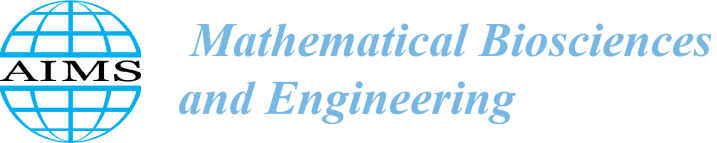 http://www.aimspress.com/journal/MBEResearch articleImmune-related prognostic genes signatures in the tumor microenvironment of sarcomaJun Wang, Mingzhi Gong, Zhenggang Xiong, Yangyang Zhao and Deguo Xing*Department of Orthopedics and Trauma, The Second Hospital of Shandong University, No. 247 Beiyuan Street, Jinan, 250033, China*Correspondence: Email: 0356154@fudan.edu.cn; Tel: +86-0531-85875981; Fax: +86-0531-85875981.Supplementary files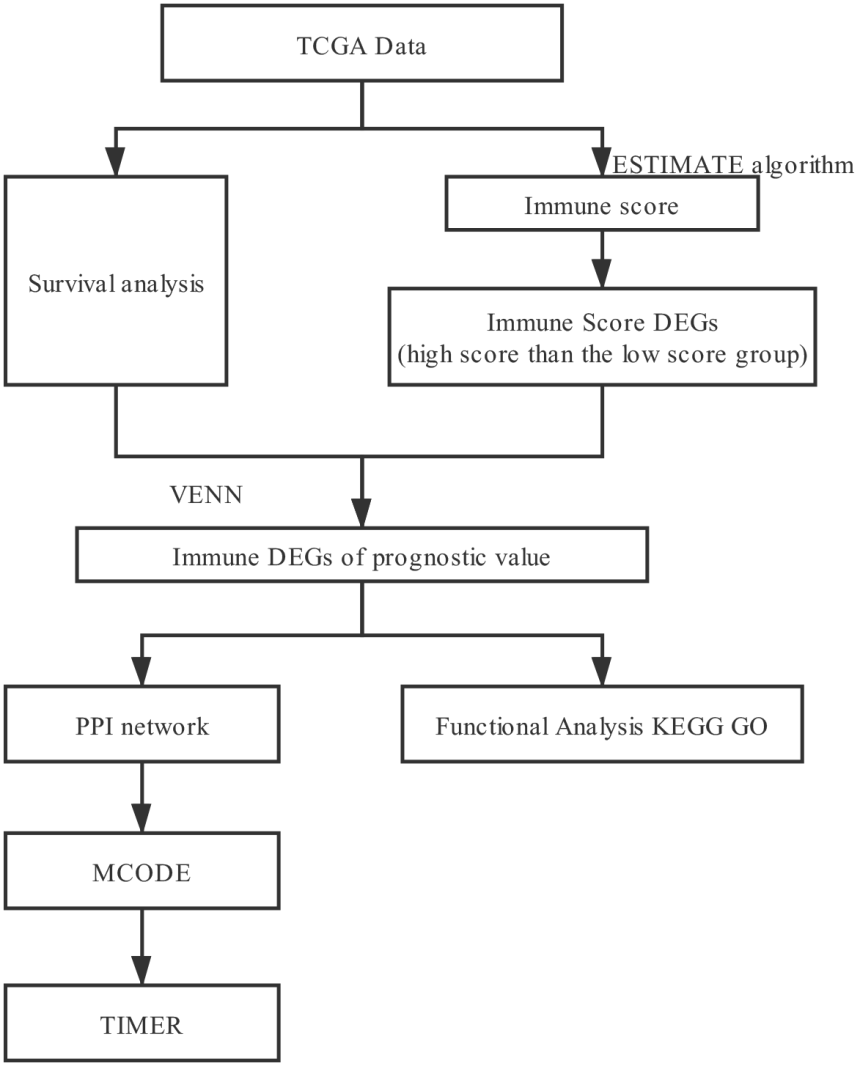 Figure S1. The procedures of current analysis.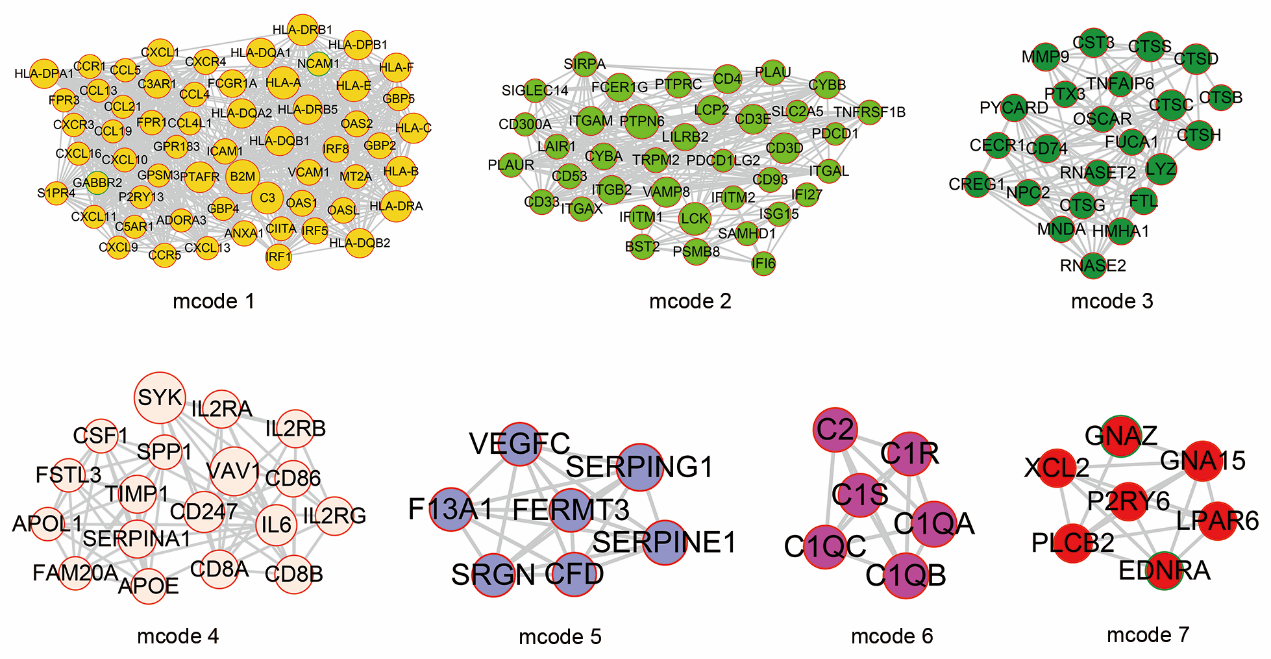 Figure S2. Significant modules (score > 5) identified from the PPI of immune DEGs.Nodes with red edge represent up-regulated genes and nodes with green edge represent down-regulated genes; bigger node size represents larger degree value.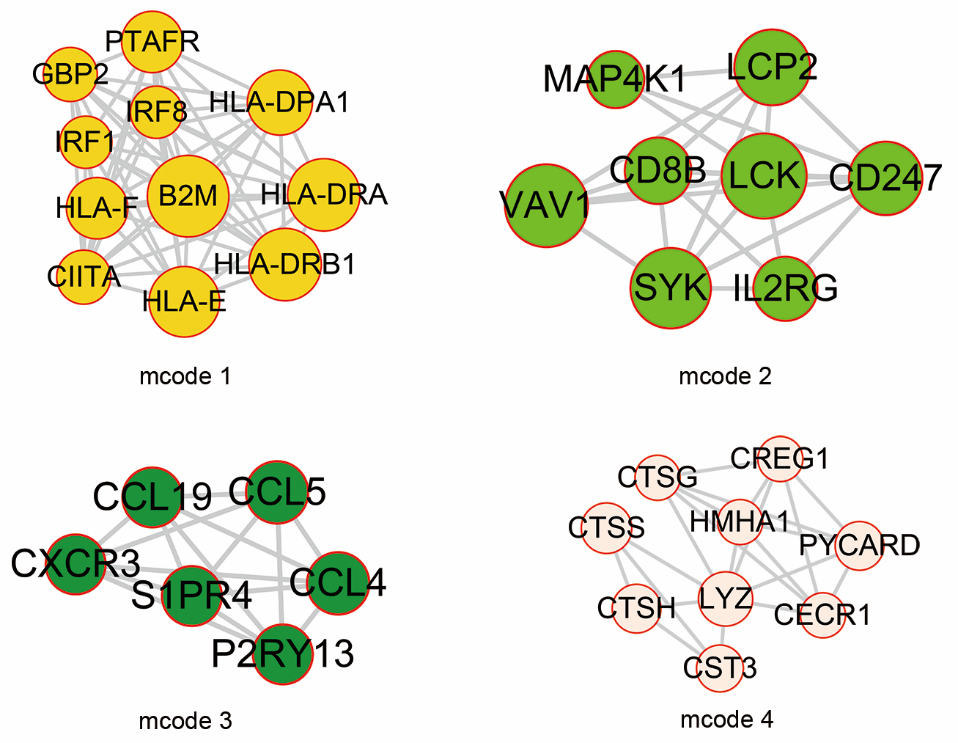 Figure S3. Significant modules (score > 5) identified from the PPI of prognosis-related immune DEGs. Nodes with red edge represent up-regulated genes and nodes with green edge represent down-regulated genes; bigger node size represents larger degree value.Table S1. The enriched 60 KEGG pathways in GSEA analysis.Table S2. The topology properties of nodes in the PPI network for immune DEGs.Table S3. The 2393 genes related to prognosis in survival analysis.Table S4. The 146 prognosis related immune DEGs.Prognosis related immune DEGs:  MYO1FSASH3ARHGAP30CD53LAIR1CYTH4HLA-DMBHLA-DMANCF4IL10RAPTAFRVAV1LCP2DOK2BIN2LILRB2CTSSPIK3R5SYKSNX20ADAP2VAMP8HLA-DRB1C1QCPIK3AP1HLA-Eu'yDENND1CIL18MFNGPSMB10IL2RGLGALS9FGD3HMHA1LILRB1NCF1HLA-DRACCL5RASAL3DOCK2FYBINPP5DIL12RB1CASP1HLA-DPA1RBM47LCP1MYO1GFGRC10orf128IRF8UCP2SLC15A3ITGALCCL4CD2CARD16GIMAP8S1PR4P2RY13LTBIKZF1GIMAP7LCKLYL1PLEKHO2CLEC10AGZMHCASP4GIMAP6RENBPCD247C10orf54LYZMAP4K1CECR1SLC7A7B2MDENND2DKLRB1C1RPLEKLYNCXCR3IL32CIITASTXBP2GIMAP2PYCARDHLA-FSELLCD5TBC1D10CCD27NINJ1C1SLAP3APOL1CD8BCST3IRF1CD69SQRDLPCED1BCD40TMEM176BLGALS2ENGSECTM1CREG1RGS10BATF2TMEM176ASERPING1RARRES3IGJMEX3APLA2G2DZNF385ASLC2A5CCL19FGL2CTSHIDO1MZB1IL6RAMP3CD79ALXNEFEMP1ACKR1GBP2SERPINE1CRABP1FBN2SCXPEG10BARX1CTSGTPSAB1SRPX2MYOCTPSB2MYH11CHRDL2Table S5. The topology properties of nodes in the PPI network for prognosis related immune DEGs.ID and DescriptionsetSizeenrichmentScoreNESpvaluep.adjustqvaluesrankleading_edgecore_enrichmentKEGG_CYTOKINE_CYTOKINE_RECEPTOR_INTERACTION2610.7324548542.5836808230.001245330.00838610.0052291762tags=42%, list=9%, signal=39%CCL5/CSF1R/CXCL9/CXCL10/IL2RG etc.KEGG_CHEMOKINE_SIGNALING_PATHWAY1840.687028222.3622301050.001275510.00838610.0052292160tags=44%, list=11%, signal=40%CCL5/CXCL9/CXCL10/CCL13/HCK etc.KEGG_JAK_STAT_SIGNALING_PATHWAY1550.576060281.9479088130.0013106160.00838610.0052292294tags=30%, list=12%, signal=26%IL2RG/IL10RA/PTPN6/IL2RA/IL15RA etc.KEGG_NATURAL_KILLER_CELL_MEDIATED_CYTOTOXICITY1310.7157867232.3815094440.001353180.00838610.0052292476tags=42%, list=13%, signal=37%TYROBP/FCER1G/FCGR3A/HCST/ITGB2 etc.KEGG_CELL_ADHESION_MOLECULES_CAMS1280.7233057352.4061581280.0013586960.00838610.0052291409tags=42%, list=7%, signal=39%HLA-DRB1/HLA-DRB5/HLA-DRA/HLA-DPB1 etc.KEGG_LYSOSOME1210.7311111582.4114302930.001379310.00838610.0052292908tags=55%, list=15%, signal=47%LAPTM5/CTSS/CTSC/CTSW/CTSZ etc.KEGG_LEUKOCYTE_TRANSENDOTHELIAL_MIGRATION1150.6529077692.1423066690.0013850420.00838610.0052291555tags=32%, list=8%, signal=30%CYBB/ITGB2/NCF4/RAC2/CYBA etc.KEGG_T_CELL_RECEPTOR_SIGNALING_PATHWAY1070.6566563932.1160385550.0014285710.00838610.0052292616tags=44%, list=13%, signal=38%CD4/CD3D/CD3E/PTPN6/VAV1 etc.KEGG_TOLL_LIKE_RECEPTOR_SIGNALING_PATHWAY1020.730227822.3440747230.001434720.00838610.0052292760tags=46%, list=14%, signal=40%CCL5/CD14/CXCL9/CXCL10/CD86 etc.KEGG_FC_GAMMA_R_MEDIATED_PHAGOCYTOSIS920.6168290641.9488906140.0014577260.00838610.0052292014tags=34%, list=10%, signal=30%FCGR3A/HCK/WAS/RAC2/VAV1 etc.KEGG_HEMATOPOIETIC_CELL_LINEAGE850.8088414092.5404861770.0014903130.00838610.0052291968tags=55%, list=10%, signal=50%CD14/HLA-DRB1/HLA-DRB5 etc.KEGG_ANTIGEN_PROCESSING_AND_PRESENTATION800.8534839392.6601388790.0014947680.00838610.0052291343tags=46%, list=7%, signal=43%HLA-DRB1/HLA-DRB5/CD74/HLA-DRA/HLA-DPB1 etc.KEGG_FC_EPSILON_RI_SIGNALING_PATHWAY790.6051646851.8823939990.0014970060.00838610.0052292484tags=34%, list=13%, signal=30%FCER1G/PLA2G2A/RAC2/VAV1/SYK etc.KEGG_APOPTOSIS870.5567937481.7485556830.0015015020.00838610.0052292853tags=39%, list=14%, signal=34%TNFSF10/CSF2RB/BIRC3/PIK3R5/PIK3CD etc.KEGG_RIBOSOME870.5651192141.7747009850.0015015020.00838610.0052294844tags=57%, list=25%, signal=44%RPS4Y1/RPL28/RPL36AL/RPLP2/RPL35 etc.KEGG_EPITHELIAL_CELL_SIGNALING_IN_HELICOBACTER_PYLORI_INFECTION680.5284575231.6009634860.001522070.00838610.0052293981tags=49%, list=20%, signal=39%CCL5/LYN/CXCL1/TCIRG1/HBEGF etc.KEGG_METABOLISM_OF_XENOBIOTICS_BY_CYTOCHROME_P450680.5357107161.6229370550.001522070.00838610.0052291854tags=16%, list=9%, signal=15%ADH1B/GSTO1/ALDH3B1/ADH1C/ALDH1A3 etc.KEGG_VIRAL_MYOCARDITIS680.7568774992.2929624180.001522070.00838610.0052291146tags=46%, list=6%, signal=43%HLA-DRB1/HLA-DRB5/HLA-DRA/HLA-DPB1/ITGB2 etc.KEGG_COMPLEMENT_AND_COAGULATION_CASCADES690.8357040892.5385716180.0015313940.00838610.0052291851tags=48%, list=9%, signal=43%C1QA/C1QB/C1QC/C3/F13A1 etc.KEGG_LEISHMANIA_INFECTION690.8222543752.4977161740.0015313940.00838610.0052291651tags=58%, list=8%, signal=53%C3/HLA-DRB1/HLA-DRB5/HLA-DRA/FCGR3A etc.KEGG_RIG_I_LIKE_RECEPTOR_SIGNALING_PATHWAY690.5792151011.7594493490.0015313940.00838610.0052292903tags=29%, list=15%, signal=25%CXCL10/ISG15/IRF7/CASP10/CXCL8 etc.KEGG_B_CELL_RECEPTOR_SIGNALING_PATHWAY750.6743722882.0730317230.0015408320.00838610.0052292616tags=49%, list=13%, signal=43%RAC2/PTPN6/VAV1/SYK/PIK3AP1 etc.KEGG_NOD_LIKE_RECEPTOR_SIGNALING_PATHWAY610.7363580132.1837884420.0015698590.00838610.0052292596tags=52%, list=13%, signal=46%CCL5/CCL13/IL18/CCL2/CCL8 etc.KEGG_ARACHIDONIC_ACID_METABOLISM580.7283813232.1412984040.0015723270.00838610.0052291545tags=31%, list=8%, signal=29%PLA2G2A/PTGES/ALOX5/TBXAS1/GPX3 etc.KEGG_AUTOIMMUNE_THYROID_DISEASE500.9268782852.658101960.0016103060.00838610.005229954tags=52%, list=5%, signal=50%HLA-DRB1/HLA-DRB5/HLA-DRA/HLA-DPB1/HLA-DQB1 etc.KEGG_GLUTATHIONE_METABOLISM480.5980017891.7070810650.0016103060.00838610.0052291597tags=31%, list=8%, signal=29%ANPEP/GPX3/GGT5/GPX1/LAP3 etc.KEGG_DRUG_METABOLISM_OTHER_ENZYMES510.563421411.6189167870.0016181230.00838610.0052293100tags=20%, list=16%, signal=17%TYMP/UPP1/CDA/DPYD/TPMT etc.KEGG_SYSTEMIC_LUPUS_ERYTHEMATOSUS540.8621449192.4893519910.0016286640.00838610.005229722tags=50%, list=4%, signal=48%C1QA/C1QB/C1QC/C3/HLA-DRB1 etc.KEGG_CYTOSOLIC_DNA_SENSING_PATHWAY530.7869017292.2647046420.0016339870.00838610.0052291564tags=30%, list=8%, signal=28%CCL5/CXCL10/IL18/CCL4/CASP1 etc.KEGG_ALLOGRAFT_REJECTION350.9130496682.4612875660.0016501650.00838610.005229954tags=71%, list=5%, signal=68%HLA-DRB1/HLA-DRB5/HLA-DRA/HLA-DPB1/HLA-DQB1 etc.KEGG_INTESTINAL_IMMUNE_NETWORK_FOR_IGA_PRODUCTION460.8667121972.452055020.0016501650.00838610.0052291565tags=61%, list=8%, signal=56%HLA-DRB1/HLA-DRB5/HLA-DRA/HLA-DPB1/HLA-DQB1 etc.KEGG_PRIMARY_IMMUNODEFICIENCY350.8738872692.3557183650.0016501650.00838610.0052291056tags=57%, list=5%, signal=54%CD4/IL2RG/CD3D/CD3E/PTPRC etc.KEGG_PRION_DISEASES350.6874157721.853051320.0016501650.00838610.0052291343tags=26%, list=7%, signal=24%C1QA/C1QB/C1QC/CCL5/IL6 etc.KEGG_AMINO_SUGAR_AND_NUCLEOTIDE_SUGAR_METABOLISM430.6291423351.7702903450.0016694490.00838610.0052293718tags=49%, list=19%, signal=40%RENBP/HK3/NPL/GFPT2/UAP1 etc.KEGG_PROTEASOME430.7312616692.0576352930.0016694490.00838610.0052293308tags=53%, list=17%, signal=45%PSMB9/PSMB10/PSMB8/PSME2/PSME1 etc.KEGG_GRAFT_VERSUS_HOST_DISEASE370.9070409512.4813573130.0016806720.00838610.0052291066tags=68%, list=5%, signal=64%HLA-DRB1/HLA-DRB5/HLA-DRA/HLA-DPB1/HLA-DQB1 etc.KEGG_TYPE_I_DIABETES_MELLITUS410.8845571352.4721127720.0016863410.00838610.0052291204tags=61%, list=6%, signal=57%HLA-DRB1/HLA-DRB5/HLA-DRA/HLA-DPB1/HLA-DQB1 etc.KEGG_ASTHMA280.8975391442.271534120.0017889090.00866210.0054011462tags=64%, list=7%, signal=60%HLA-DRB1/HLA-DRB5/HLA-DRA/FCER1G/HLA-DPB1 etc.KEGG_OTHER_GLYCAN_DEGRADATION160.7719154541.7098426590.0019607840.00925090.0057692535tags=69%, list=13%, signal=60%FUCA1/MAN2B1/FUCA2/HEXA/MANBA etc.KEGG_LYSINE_DEGRADATION39-0.614648654-1.8179062780.0024691360.0113580.0070833293tags=59%, list=17%, signal=49%SETD1A/AASDH/SUV39H2/ACAT2/EHHADH etc.KEGG_ENDOCYTOSIS1790.4393054111.4996042140.002600780.01167180.0072783131tags=31%, list=16%, signal=26%CSF1R/IL2RG/IL2RA/HLA-B/HLA-C etc.KEGG_OXIDATIVE_PHOSPHORYLATION1140.5004863661.640538250.0027700830.01213560.0075674190tags=47%, list=21%, signal=38%COX4I2/TCIRG1/ATP6V0B/ATP6V0E1 etc.KEGG_ARRHYTHMOGENIC_RIGHT_VENTRICULAR_CARDIOMYOPATHY_ARVC74-0.510799647-1.7109198430.0028735630.01229620.0076682526tags=32%, list=13%, signal=28%ACTN4/ATP2A2/CACNG7/CTNNB1/DSG2 etc.KEGG_HYPERTROPHIC_CARDIOMYOPATHY_HCM83-0.482495888-1.658065120.0030120480.01259580.0078541459tags=27%, list=7%, signal=25%SLC8A1/SGCD/CACNB2/RYR2/SGCB etc.KEGG_DILATED_CARDIOMYOPATHY90-0.498260405-1.7229871770.0031347960.01281780.0079931459tags=26%, list=7%, signal=24%SLC8A1/SGCD/CACNB2/RYR2/SGCB etc.KEGG_CELL_CYCLE124-0.458621181-1.681779280.0036231880.01449280.0090374347tags=52%, list=22%, signal=40%CDC16/CDC27/ANAPC1/PLK1/YWHAQ etc.KEGG_RENIN_ANGIOTENSIN_SYSTEM170.7602251571.7051657610.0039215690.01535250.009573911tags=41%, list=5%, signal=39%ANPEP/CTSG/CPA3/CTSA/CMA1 etc.KEGG_MISMATCH_REPAIR23-0.632199937-1.6610125740.0045766590.01754390.010942915tags=57%, list=15%, signal=48%PCNA/RFC4/MSH3/RPA1/PMS2 etc.KEGG_PATHOGENIC_ESCHERICHIA_COLI_INFECTION550.535036931.5535782890.0047846890.0179670.0112042134tags=24%, list=11%, signal=21%CD14/WAS/HCLS1/LY96/ARPC1B etc.KEGG_DNA_REPLICATION36-0.582726804-1.685798630.0049627790.01825220.0113814115tags=56%, list=21%, signal=44%RNASEH2A/MCM7/FEN1/PCNA/PRIM1 etc.KEGG_BLADDER_CANCER410.5772488441.6132640660.0050590220.01825220.0113813233tags=51%, list=16%, signal=43%TYMP/MMP9/VEGFC/MMP2/MMP1 etc.KEGG_LINOLEIC_ACID_METABOLISM290.6152432041.5794352870.0052356020.0185260.0115521276tags=10%, list=6%, signal=10%PLA2G2A/PLA2G2D/PLA2G5 etc.KEGG_OOCYTE_MEIOSIS111-0.403865784-1.4514837250.0068728520.02386050.0148795492tags=44%, list=28%, signal=32%MAPK1/CAMK2B/AURKA/PPP3CB/YWHAZ etc.KEGG_PPAR_SIGNALING_PATHWAY690.4939559511.5004623930.0076569680.02609040.0162692771tags=29%, list=14%, signal=25%PLTP/ANGPTL4/ACSL5/FABP4/CD36 etc.KEGG_PORPHYRIN_AND_CHLOROPHYLL_METABOLISM400.5687842291.582241180.0084317030.02770420.0172753019tags=25%, list=15%, signal=21%HMOX1/BLVRB/FTH1/BLVRA/HMOX2 etc.KEGG_TYROSINE_METABOLISM400.5640031221.568941120.0084317030.02770420.0172751022tags=18%, list=5%, signal=17%IL4I1/ADH1B/AOX1/ALDH3B1/COMT etc.KEGG_BASAL_CELL_CARCINOMA55-0.494889262-1.5666326010.0133333330.04304090.0268392327tags=53%, list=12%, signal=47%BMP4/APC2/WNT11/WNT7B/WNT9A etc.KEGG_SPHINGOLIPID_METABOLISM360.5575428961.5158886550.0150250420.04717950.029422923tags=36%, list=15%, signal=31%ARSA/SPHK1/UGCG/ASAH1/GLA etc.KEGG_VEGF_SIGNALING_PATHWAY760.4694009961.4517361230.0151515150.04717950.029421887tags=22%, list=10%, signal=20%PLA2G2A/RAC2/PLA2G2D/PIK3R5/PIK3CD etc.KEGG_WNT_SIGNALING_PATHWAY150-0.359935982-1.3681269480.0153846150.04717950.029422327tags=27%, list=12%, signal=24%GSK3B/CTBP2/FZD3/PPP2R5D/DVL3 etc.1B2MDegree: 66.0Betweenness: 6016.861Closeness: 0.0158777832HLA-ADegree: 60.0Betweenness: 2259.504Closeness: 0.0158309083C3Degree: 58.0Betweenness: 10610.824Closeness: 0.0158349744HLA-EDegree: 57.0Betweenness: 2239.3691Closeness: 0.0158383625HLA-DRADegree: 56.0Betweenness: 1654.1058Closeness: 0.0158383626HLA-DRB1Degree: 56.0Betweenness: 1654.1058Closeness: 0.0158383627PTAFRDegree: 54.0Betweenness: 5340.4463Closeness: 0.015836338HLA-BDegree: 52.0Betweenness: 964.685Closeness: 0.0158085889PTPN6Degree: 52.0Betweenness: 4178.2446Closeness: 0.01585329310HLA-CDegree: 52.0Betweenness: 964.685Closeness: 0.01580858811HLA-DPB1Degree: 49.0Betweenness: 838.0851Closeness: 0.01582278512HLA-DPA1Degree: 49.0Betweenness: 838.0851Closeness: 0.01582278513HLA-DQB2Degree: 49.0Betweenness: 838.0851Closeness: 0.01582278514HLA-DRB5Degree: 49.0Betweenness: 838.0851Closeness: 0.01582278515HLA-DQB1Degree: 49.0Betweenness: 838.0851Closeness: 0.01582278516HLA-DQA2Degree: 49.0Betweenness: 838.0851Closeness: 0.01582278517HLA-DQA1Degree: 49.0Betweenness: 838.0851Closeness: 0.01582278518HLA-FDegree: 48.0Betweenness: 684.9219Closeness: 0.01580318619LCKDegree: 46.0Betweenness: 2884.391Closeness: 0.01582210920SYKDegree: 45.0Betweenness: 7396.7153Closeness: 0.01583768421C3AR1Degree: 44.0Betweenness: 2878.4453Closeness: 0.01580116222FCGR1ADegree: 43.0Betweenness: 3439.5522Closeness: 0.01582210923CXCL1Degree: 42.0Betweenness: 2709.8079Closeness: 0.01582481524VAV1Degree: 40.0Betweenness: 4943.6904Closeness: 0.01585193425CD3DDegree: 40.0Betweenness: 1066.7885Closeness: 0.01580791226IRF5Degree: 38.0Betweenness: 998.02435Closeness: 0.01580251227VAMP8Degree: 38.0Betweenness: 3233.4004Closeness: 0.01583158628OAS1Degree: 37.0Betweenness: 229.91159Closeness: 0.01578498329GBP2Degree: 37.0Betweenness: 226.3586Closeness: 0.01578498330CD3EDegree: 37.0Betweenness: 700.979Closeness: 0.01579239431OAS2Degree: 37.0Betweenness: 229.91159Closeness: 0.01578498332IRF8Degree: 37.0Betweenness: 645.4824Closeness: 0.01578700433IRF1Degree: 37.0Betweenness: 229.81857Closeness: 0.01578498334VCAM1Degree: 36.0Betweenness: 843.4426Closeness: 0.01578498335OASLDegree: 36.0Betweenness: 229.91159Closeness: 0.0157843136ICAM1Degree: 35.0Betweenness: 1454.8135Closeness: 0.01580183637ANXA1Degree: 35.0Betweenness: 1936.5623Closeness: 0.01577757938ITGAMDegree: 34.0Betweenness: 4076.9111Closeness: 0.0158431139ITGB2Degree: 34.0Betweenness: 3100.6733Closeness: 0.0158363340LCP2Degree: 34.0Betweenness: 962.0173Closeness: 0.01580656141CD4Degree: 34.0Betweenness: 1973.8416Closeness: 0.0158146742CXCR4Degree: 34.0Betweenness: 2975.6233Closeness: 0.01580791243FCER1GDegree: 33.0Betweenness: 1953.8594Closeness: 0.01580453744CCL4Degree: 32.0Betweenness: 1623.111Closeness: 0.01578296345FPR1Degree: 32.0Betweenness: 568.0907Closeness: 0.01576413446CCR5Degree: 31.0Betweenness: 691.32635Closeness: 0.0157621247NCAM1Degree: 30.0Betweenness: 6671.674Closeness: 0.01576883748CIITADegree: 30.0Betweenness: 9.023352Closeness: 0.01576883749MT2ADegree: 30.0Betweenness: 9.023352Closeness: 0.01576883750CXCL10Degree: 30.0Betweenness: 242.72467Closeness: 0.01573798451CCR1Degree: 30.0Betweenness: 242.72467Closeness: 0.01573798452CYBBDegree: 29.0Betweenness: 1107.7834Closeness: 0.01580656153LILRB2Degree: 29.0Betweenness: 1297.2275Closeness: 0.01578767854GBP5Degree: 29.0Betweenness: 8.880495Closeness: 0.01576816555CYBADegree: 28.0Betweenness: 969.9542Closeness: 0.01579913756GBP4Degree: 28.0Betweenness: 8.880495Closeness: 0.01576749457CCL5Degree: 28.0Betweenness: 252.84529Closeness: 0.0157473658CXCR3Degree: 28.0Betweenness: 73.10456Closeness: 0.01574200259FPR3Degree: 28.0Betweenness: 65.128716Closeness: 0.01573664560S1PR4Degree: 28.0Betweenness: 73.10456Closeness: 0.01574200261PTPRCDegree: 27.0Betweenness: 4133.737Closeness: 0.0157964462PSMB8Degree: 27.0Betweenness: 2456.764Closeness: 0.01572995463LYNDegree: 27.0Betweenness: 898.8288Closeness: 0.01578498364IGLL5Degree: 27.0Betweenness: 3338.2612Closeness: 0.01578296365GPR183Degree: 27.0Betweenness: 0.0Closeness: 0.01573463766CCL4L1Degree: 27.0Betweenness: 0.0Closeness: 0.01573463767GPSM3Degree: 27.0Betweenness: 0.0Closeness: 0.01573463768CXCL9Degree: 27.0Betweenness: 0.0Closeness: 0.01573463769C5AR1Degree: 27.0Betweenness: 0.0Closeness: 0.01573463770P2RY13Degree: 27.0Betweenness: 0.0Closeness: 0.01573463771CCL19Degree: 27.0Betweenness: 0.0Closeness: 0.01573463772CXCL11Degree: 27.0Betweenness: 0.0Closeness: 0.01573463773CXCL16Degree: 27.0Betweenness: 0.0Closeness: 0.01573463774CXCL13Degree: 27.0Betweenness: 0.0Closeness: 0.01573463775CCL21Degree: 27.0Betweenness: 0.0Closeness: 0.01573463776GABBR2Degree: 27.0Betweenness: 0.0Closeness: 0.01573463777CCL13Degree: 27.0Betweenness: 0.0Closeness: 0.01573463778ADORA3Degree: 27.0Betweenness: 0.0Closeness: 0.01573463779LYZDegree: 26.0Betweenness: 1375.2456Closeness: 0.01578363680CTSCDegree: 25.0Betweenness: 2708.1072Closeness: 0.01576413481CD247Degree: 25.0Betweenness: 372.4508Closeness: 0.01578498382IL6Degree: 25.0Betweenness: 6141.903Closeness: 0.01580251283CTSDDegree: 24.0Betweenness: 419.84036Closeness: 0.01578161784PLAUDegree: 23.0Betweenness: 565.89453Closeness: 0.01577959885CD53Degree: 23.0Betweenness: 456.60345Closeness: 0.01577421586BST2Degree: 23.0Betweenness: 605.35504Closeness: 0.01575071487CTSSDegree: 23.0Betweenness: 1134.7108Closeness: 0.0157802788CD33Degree: 23.0Betweenness: 1916.7229Closeness: 0.01577556189SIRPADegree: 22.0Betweenness: 569.55414Closeness: 0.01577219790TRPM2Degree: 22.0Betweenness: 80.72294Closeness: 0.01577354291LAIR1Degree: 22.0Betweenness: 80.72294Closeness: 0.01577354292CD93Degree: 22.0Betweenness: 80.72294Closeness: 0.01577354293ITGAXDegree: 21.0Betweenness: 576.31885Closeness: 0.01580858894TNFRSF1BDegree: 21.0Betweenness: 1740.7987Closeness: 0.01574200295CTSHDegree: 21.0Betweenness: 158.21486Closeness: 0.01577219796CST3Degree: 21.0Betweenness: 1569.4508Closeness: 0.01578565797PLAURDegree: 20.0Betweenness: 1130.0868Closeness: 0.0157446898ISG15Degree: 20.0Betweenness: 294.23892Closeness: 0.01570325299IFITM1Degree: 20.0Betweenness: 1093.4108Closeness: 0.015761448100BTKDegree: 20.0Betweenness: 353.26758Closeness: 0.01578835101CD8ADegree: 20.0Betweenness: 46.407345Closeness: 0.015765477102IL2RGDegree: 20.0Betweenness: 422.45016Closeness: 0.015757421103CD8BDegree: 20.0Betweenness: 46.407345Closeness: 0.015765477104ITGALDegree: 19.0Betweenness: 400.44717Closeness: 0.015774889105SAMHD1Degree: 19.0Betweenness: 0.31524548Closeness: 0.015701918106IFI6Degree: 19.0Betweenness: 0.31524548Closeness: 0.015701918107IFI27Degree: 19.0Betweenness: 0.31524548Closeness: 0.015701918108IFITM2Degree: 19.0Betweenness: 0.31524548Closeness: 0.015701918109IL2RADegree: 19.0Betweenness: 417.72998Closeness: 0.015776234110TYROBPDegree: 19.0Betweenness: 1904.3473Closeness: 0.015793068111IL2RBDegree: 19.0Betweenness: 370.90515Closeness: 0.01575675112HCKDegree: 19.0Betweenness: 1296.1237Closeness: 0.015819402113SERPINA1Degree: 19.0Betweenness: 1295.3507Closeness: 0.015741332114TIMP1Degree: 19.0Betweenness: 1278.163Closeness: 0.0157333115CD74Degree: 18.0Betweenness: 53.97521Closeness: 0.015699252116SIGLEC14Degree: 18.0Betweenness: 24.47722Closeness: 0.015749373117MMP9Degree: 18.0Betweenness: 1214.7261Closeness: 0.01581129118RAC2Degree: 18.0Betweenness: 3134.889Closeness: 0.015739992119CD300ADegree: 17.0Betweenness: 0.0Closeness: 0.015745351120HLA-DMADegree: 16.0Betweenness: 3.3788226Closeness: 0.015678631121HLA-DMBDegree: 16.0Betweenness: 3.3788226Closeness: 0.015678631122HLA-DOADegree: 16.0Betweenness: 3.3788226Closeness: 0.015678631123CD86Degree: 16.0Betweenness: 364.1266Closeness: 0.01578229124PYCARDDegree: 16.0Betweenness: 1946.0735Closeness: 0.015709918125JAK3Degree: 15.0Betweenness: 536.68866Closeness: 0.015738653126PDCD1Degree: 15.0Betweenness: 0.0Closeness: 0.015716592127PDCD1LG2Degree: 15.0Betweenness: 0.0Closeness: 0.015716592128SLC2A5Degree: 15.0Betweenness: 0.0Closeness: 0.015721934129FTLDegree: 15.0Betweenness: 902.79846Closeness: 0.015740663130HMHA1Degree: 15.0Betweenness: 794.1145Closeness: 0.015723938131CTSGDegree: 15.0Betweenness: 225.42586Closeness: 0.015721267132PIK3CDDegree: 15.0Betweenness: 112.97592Closeness: 0.01570725133SERPING1Degree: 14.0Betweenness: 700.6079Closeness: 0.015664028134CD79ADegree: 14.0Betweenness: 536.51874Closeness: 0.015735306135FCGR3ADegree: 14.0Betweenness: 249.4368Closeness: 0.015752725136FCGR2ADegree: 14.0Betweenness: 220.50153Closeness: 0.015767494137APOEDegree: 14.0Betweenness: 3054.0Closeness: 0.015717259138ARRB2Degree: 14.0Betweenness: 1917.718Closeness: 0.01574401139GNAZDegree: 13.0Betweenness: 391.9016Closeness: 0.015723271140CREG1Degree: 13.0Betweenness: 0.0Closeness: 0.015701918141RNASE2Degree: 13.0Betweenness: 0.0Closeness: 0.015701918142NPC2Degree: 13.0Betweenness: 0.0Closeness: 0.015701918143FUCA1Degree: 13.0Betweenness: 0.0Closeness: 0.015701918144CECR1Degree: 13.0Betweenness: 0.0Closeness: 0.015701918145RNASET2Degree: 13.0Betweenness: 0.0Closeness: 0.015701918146MNDADegree: 13.0Betweenness: 0.0Closeness: 0.015701918147OSCARDegree: 13.0Betweenness: 12.342875Closeness: 0.015763463148PTX3Degree: 13.0Betweenness: 12.342875Closeness: 0.015763463149FGRDegree: 13.0Betweenness: 348.76166Closeness: 0.015775561150CTSBDegree: 12.0Betweenness: 616.0Closeness: 0.015669335151INPP5DDegree: 12.0Betweenness: 105.15886Closeness: 0.015707918152DOCK2Degree: 12.0Betweenness: 387.54984Closeness: 0.015771527153SPP1Degree: 12.0Betweenness: 851.2615Closeness: 0.015758764154RHOGDegree: 12.0Betweenness: 2128.9985Closeness: 0.015706584155TNFAIP6Degree: 11.0Betweenness: 0.0Closeness: 0.015755408156CTSZDegree: 11.0Betweenness: 183.83553Closeness: 0.015785657157CSF1Degree: 11.0Betweenness: 266.64368Closeness: 0.015722603158SERPINE1Degree: 10.0Betweenness: 500.50894Closeness: 0.015658062159LGMNDegree: 10.0Betweenness: 0.0Closeness: 0.015638208160C1QBDegree: 10.0Betweenness: 271.79004Closeness: 0.015669998161C1QADegree: 10.0Betweenness: 264.9613Closeness: 0.015669998162TLR4Degree: 10.0Betweenness: 3010.3157Closeness: 0.015717259163BIRC3Degree: 10.0Betweenness: 597.126Closeness: 0.015653424164APOL1Degree: 10.0Betweenness: 0.0Closeness: 0.01571392165FAM20ADegree: 10.0Betweenness: 0.0Closeness: 0.01571392166FSTL3Degree: 10.0Betweenness: 0.0Closeness: 0.01571392167GNA15Degree: 10.0Betweenness: 165.05989Closeness: 0.015709251168SOCS3Degree: 9.0Betweenness: 459.89932Closeness: 0.015709918169CSF2RBDegree: 9.0Betweenness: 8.622379Closeness: 0.015702585170CD2Degree: 9.0Betweenness: 1662.4971Closeness: 0.015701251171CFDDegree: 9.0Betweenness: 230.28056Closeness: 0.01566005172SPI1Degree: 8.0Betweenness: 2150.948Closeness: 0.015735976173VEGFCDegree: 8.0Betweenness: 0.0Closeness: 0.01558354174FERMT3Degree: 8.0Betweenness: 0.0Closeness: 0.01558354175F13A1Degree: 8.0Betweenness: 0.0Closeness: 0.01558354176SRGNDegree: 8.0Betweenness: 0.0Closeness: 0.01558354177FYBDegree: 8.0Betweenness: 13.443384Closeness: 0.015707918178MAP4K1Degree: 8.0Betweenness: 0.0Closeness: 0.015695257179RGS1Degree: 8.0Betweenness: 0.0Closeness: 0.015689267180C2Degree: 8.0Betweenness: 1116.3309Closeness: 0.015698588181PSMB9Degree: 8.0Betweenness: 93.8105Closeness: 0.015608521182PSMB10Degree: 8.0Betweenness: 93.8105Closeness: 0.015608521183TREM2Degree: 8.0Betweenness: 11.723381Closeness: 0.015760778184NCKAP1LDegree: 8.0Betweenness: 35.557896Closeness: 0.015721934185PLCB2Degree: 8.0Betweenness: 19.304491Closeness: 0.015694592186NCF2Degree: 7.0Betweenness: 18.367483Closeness: 0.015709251187NCF1Degree: 7.0Betweenness: 18.367483Closeness: 0.015709251188NCF4Degree: 7.0Betweenness: 18.367483Closeness: 0.015709251189CCL2Degree: 7.0Betweenness: 117.064156Closeness: 0.015709918190C1RDegree: 7.0Betweenness: 2.8888888Closeness: 0.015634242191C1SDegree: 7.0Betweenness: 2.8888888Closeness: 0.015634242192C1QCDegree: 7.0Betweenness: 2.8888888Closeness: 0.015634242193CSF1RDegree: 7.0Betweenness: 684.6507Closeness: 0.01570725194LY96Degree: 7.0Betweenness: 125.96958Closeness: 0.015573046195CD14Degree: 7.0Betweenness: 733.22766Closeness: 0.015680624196IL7RDegree: 7.0Betweenness: 68.223434Closeness: 0.015701918197LPAR6Degree: 7.0Betweenness: 0.0Closeness: 0.015682617198P2RY6Degree: 7.0Betweenness: 0.0Closeness: 0.015682617199XCL2Degree: 7.0Betweenness: 0.0Closeness: 0.015682617200EDNRADegree: 7.0Betweenness: 0.0Closeness: 0.015682617201CASP1Degree: 7.0Betweenness: 1555.1179Closeness: 0.015594049202PIK3AP1Degree: 6.0Betweenness: 0.0Closeness: 0.015691929203TNFSF13BDegree: 6.0Betweenness: 0.0Closeness: 0.015607204204LTBDegree: 6.0Betweenness: 0.0Closeness: 0.015607204205LILRB5Degree: 6.0Betweenness: 0.0Closeness: 0.015686607206LILRA5Degree: 6.0Betweenness: 0.0Closeness: 0.015686607207LILRB4Degree: 6.0Betweenness: 0.0Closeness: 0.015686607208LILRB1Degree: 6.0Betweenness: 0.0Closeness: 0.015686607209WASDegree: 6.0Betweenness: 53.88309Closeness: 0.015683947210ARPC1BDegree: 6.0Betweenness: 14.136603Closeness: 0.015659386211ALPLDegree: 6.0Betweenness: 2440.0Closeness: 0.0153910145212PECAM1Degree: 5.0Betweenness: 12.622207Closeness: 0.01569326213LAT2Degree: 5.0Betweenness: 0.0Closeness: 0.015696589214PIK3R5Degree: 5.0Betweenness: 2.8163207Closeness: 0.015701251215DOK2Degree: 5.0Betweenness: 0.0Closeness: 0.015640853216MMP2Degree: 5.0Betweenness: 2182.4268Closeness: 0.015702585217COL5A3Degree: 5.0Betweenness: 488.97827Closeness: 0.015394857218FCGR2BDegree: 5.0Betweenness: 22.747393Closeness: 0.015650114219TLR2Degree: 5.0Betweenness: 160.18697Closeness: 0.015640853220CCL3Degree: 5.0Betweenness: 30.467226Closeness: 0.015656736221CD72Degree: 5.0Betweenness: 0.0Closeness: 0.015695257222DAB2Degree: 5.0Betweenness: 0.0Closeness: 0.015683947223COL4A6Degree: 5.0Betweenness: 235.00346Closeness: 0.01539742224COL4A5Degree: 5.0Betweenness: 5530.216Closeness: 0.0155815715225MYH11Degree: 5.0Betweenness: 4.0Closeness: 0.0027397058226MYLKDegree: 5.0Betweenness: 4.0Closeness: 0.0027397058227ACTG2Degree: 5.0Betweenness: 10.0Closeness: 0.0027397058228SLADegree: 4.0Betweenness: 0.0Closeness: 0.015670663229LUMDegree: 4.0Betweenness: 779.852Closeness: 0.015360345230COL2A1Degree: 4.0Betweenness: 288.96964Closeness: 0.0153878145231CD5Degree: 4.0Betweenness: 248.63635Closeness: 0.015632262232NFAM1Degree: 4.0Betweenness: 0.0Closeness: 0.015674645233CD40Degree: 4.0Betweenness: 138.92413Closeness: 0.01567996234CD52Degree: 4.0Betweenness: 0.0Closeness: 0.015198193235XPNPEP2Degree: 4.0Betweenness: 0.0Closeness: 0.015198193236VNN2Degree: 4.0Betweenness: 0.0Closeness: 0.015198193237FOLR2Degree: 4.0Betweenness: 0.0Closeness: 0.015198193238ALOX5Degree: 4.0Betweenness: 12.0Closeness: 0.0027247956239APBB1IPDegree: 4.0Betweenness: 253.54893Closeness: 0.015668672240ENGDegree: 4.0Betweenness: 1845.6989Closeness: 0.015611156241SORBS1Degree: 4.0Betweenness: 0.0Closeness: 0.0027396854242LMOD1Degree: 4.0Betweenness: 0.0Closeness: 0.0027396854243UBDDegree: 3.0Betweenness: 0.0Closeness: 0.015527951244NFKBIEDegree: 3.0Betweenness: 0.0Closeness: 0.015527951245S100A9Degree: 3.0Betweenness: 0.0Closeness: 0.015515579246S100A8Degree: 3.0Betweenness: 0.0Closeness: 0.015515579247PDPNDegree: 3.0Betweenness: 0.0Closeness: 0.015690599248SELPLGDegree: 3.0Betweenness: 152.2075Closeness: 0.015646143249ITGA8Degree: 3.0Betweenness: 20.80482Closeness: 0.015664028250IL15RADegree: 3.0Betweenness: 0.0Closeness: 0.015575668251HCLS1Degree: 3.0Betweenness: 0.0Closeness: 0.015672654252DCNDegree: 3.0Betweenness: 1616.7843Closeness: 0.01551688253CLEC4EDegree: 3.0Betweenness: 0.0Closeness: 0.015672654254ECM1Degree: 3.0Betweenness: 0.0Closeness: 0.0027173914255CTSWDegree: 3.0Betweenness: 0.0Closeness: 0.0027173914256LGALS3BPDegree: 3.0Betweenness: 0.0Closeness: 0.0027173914257CLEC3BDegree: 3.0Betweenness: 0.0Closeness: 0.0027173914258CEBPBDegree: 3.0Betweenness: 1840.0Closeness: 0.015601282259SELLDegree: 3.0Betweenness: 637.0017Closeness: 0.015594706260CD7Degree: 3.0Betweenness: 616.0Closeness: 0.015511026261LY86Degree: 3.0Betweenness: 0.0Closeness: 0.0155521262CCL8Degree: 3.0Betweenness: 0.0Closeness: 0.015559293263VSIG4Degree: 3.0Betweenness: 93.639755Closeness: 0.015649453264LCP1Degree: 3.0Betweenness: 1228.0Closeness: 0.015535122265ARHGDIBDegree: 3.0Betweenness: 145.00027Closeness: 0.015550138266APOC1Degree: 3.0Betweenness: 616.0Closeness: 0.015516229267ANPEPDegree: 3.0Betweenness: 1228.0Closeness: 0.015573702268SIRPGDegree: 2.0Betweenness: 0.0Closeness: 0.015613132269PREX1Degree: 2.0Betweenness: 0.0Closeness: 0.015537731270S100A10Degree: 2.0Betweenness: 2.0Closeness: 0.0027100272271PPP1R12BDegree: 2.0Betweenness: 0.0Closeness: 0.0027396246272UBE2L6Degree: 2.0Betweenness: 7.610212Closeness: 0.015573046273IL12RB1Degree: 2.0Betweenness: 0.0Closeness: 0.015634242274PTGESDegree: 2.0Betweenness: 0.0Closeness: 0.0027100272275TBXAS1Degree: 2.0Betweenness: 0.0Closeness: 0.0027100272276HPGDSDegree: 2.0Betweenness: 0.0Closeness: 0.0027100272277PRF1Degree: 2.0Betweenness: 4.0Closeness: 0.0027173713278GZMADegree: 2.0Betweenness: 4.0Closeness: 0.0027173713279GMIPDegree: 2.0Betweenness: 0.0Closeness: 0.015537731280FGD3Degree: 2.0Betweenness: 0.0Closeness: 0.015537731281HK3Degree: 2.0Betweenness: 2.0Closeness: 0.0027100272282NT5EDegree: 2.0Betweenness: 616.0Closeness: 0.015412171283PCOLCEDegree: 2.0Betweenness: 0.0Closeness: 0.01520069284CLEC7ADegree: 2.0Betweenness: 44.48285Closeness: 0.01563953285IGJDegree: 2.0Betweenness: 0.0Closeness: 0.015586823286LAPTM5Degree: 2.0Betweenness: 4.0Closeness: 0.015599966287MRC1Degree: 2.0Betweenness: 203.55008Closeness: 0.015619064288CD163Degree: 2.0Betweenness: 12.387734Closeness: 0.01553447289IL18Degree: 2.0Betweenness: 0.0Closeness: 0.015527299290LPXNDegree: 2.0Betweenness: 0.0Closeness: 0.015337423291BIN2Degree: 2.0Betweenness: 0.0Closeness: 0.015337423292ARHGAP9Degree: 2.0Betweenness: 0.0Closeness: 0.015537731293ARHGAP4Degree: 2.0Betweenness: 0.0Closeness: 0.015537731294ARHGAP30Degree: 2.0Betweenness: 0.0Closeness: 0.015537731295CETPDegree: 2.0Betweenness: 0.0Closeness: 0.015515579296IL17RDDegree: 2.0Betweenness: 0.0Closeness: 0.015559948297GGT5Degree: 2.0Betweenness: 0.0Closeness: 0.015375026298LAP3Degree: 2.0Betweenness: 0.0Closeness: 0.015375026299FABP4Degree: 2.0Betweenness: 616.0Closeness: 0.015402548300AIM2Degree: 2.0Betweenness: 0.0Closeness: 0.015527299301AGTRAPDegree: 2.0Betweenness: 0.0Closeness: 0.015559948302TMEM176BDegree: 1.0Betweenness: 0.0Closeness: 0.0027027028303TMEM176ADegree: 1.0Betweenness: 0.0Closeness: 0.0027027028304TMC8Degree: 1.0Betweenness: 0.0Closeness: 0.0027027028305SYNGR2Degree: 1.0Betweenness: 0.0Closeness: 0.0027027028306SLAMF6Degree: 1.0Betweenness: 0.0Closeness: 0.0027027028307SH2D1ADegree: 1.0Betweenness: 0.0Closeness: 0.0027027028308THBS2Degree: 1.0Betweenness: 0.0Closeness: 0.0027027028309SBSPONDegree: 1.0Betweenness: 0.0Closeness: 0.0027027028310S100A3Degree: 1.0Betweenness: 0.0Closeness: 0.0027100074311RAMP3Degree: 1.0Betweenness: 0.0Closeness: 0.0027027028312RAMP1Degree: 1.0Betweenness: 0.0Closeness: 0.0027027028313THBDDegree: 1.0Betweenness: 0.0Closeness: 0.0027027028314PROCRDegree: 1.0Betweenness: 0.0Closeness: 0.0027027028315SRPX2Degree: 1.0Betweenness: 0.0Closeness: 0.015540995316TYMPDegree: 1.0Betweenness: 0.0Closeness: 0.015216944317RENBPDegree: 1.0Betweenness: 0.0Closeness: 0.0027027028318NPLDegree: 1.0Betweenness: 0.0Closeness: 0.0027027028319NNMTDegree: 1.0Betweenness: 0.0Closeness: 0.0027100074320OGNDegree: 1.0Betweenness: 0.0Closeness: 0.0151664205321KCNQ1Degree: 1.0Betweenness: 0.0Closeness: 0.0027027028322KCNH2Degree: 1.0Betweenness: 0.0Closeness: 0.0027027028323IL4I1Degree: 1.0Betweenness: 0.0Closeness: 0.0027027028324IDO1Degree: 1.0Betweenness: 0.0Closeness: 0.0027027028325HCSTDegree: 1.0Betweenness: 0.0Closeness: 0.015588136326LGALS9Degree: 1.0Betweenness: 0.0Closeness: 0.0027027028327HAVCR2Degree: 1.0Betweenness: 0.0Closeness: 0.0027027028328GZMBDegree: 1.0Betweenness: 0.0Closeness: 0.0027173315329GZMKDegree: 1.0Betweenness: 0.0Closeness: 0.0027173315330GIMAP8Degree: 1.0Betweenness: 0.0Closeness: 0.0027027028331GIMAP4Degree: 1.0Betweenness: 0.0Closeness: 0.0027027028332GFPT2Degree: 1.0Betweenness: 0.0Closeness: 0.0027100074333SCARA5Degree: 1.0Betweenness: 0.0Closeness: 0.015537079334FGFR2Degree: 1.0Betweenness: 0.0Closeness: 0.01556453335FBP1Degree: 1.0Betweenness: 0.0Closeness: 0.0027100074336EVI2BDegree: 1.0Betweenness: 0.0Closeness: 0.0027027028337EVI2ADegree: 1.0Betweenness: 0.0Closeness: 0.0027027028338FBLN2Degree: 1.0Betweenness: 0.0Closeness: 0.0027027028339EFEMP1Degree: 1.0Betweenness: 0.0Closeness: 0.0027027028340DPTDegree: 1.0Betweenness: 0.0Closeness: 0.015319008341IL10RADegree: 1.0Betweenness: 0.0Closeness: 0.015575668342CSTADegree: 1.0Betweenness: 0.0Closeness: 0.01546758343PILRADegree: 1.0Betweenness: 0.0Closeness: 0.0027027028344CLEC4GDegree: 1.0Betweenness: 0.0Closeness: 0.0027027028345CEBPDDegree: 1.0Betweenness: 0.0Closeness: 0.015401266346SECTM1Degree: 1.0Betweenness: 0.0Closeness: 0.015313302347CD69Degree: 1.0Betweenness: 0.0Closeness: 0.015394857348CD70Degree: 1.0Betweenness: 0.0Closeness: 0.0027027028349CD27Degree: 1.0Betweenness: 0.0Closeness: 0.0027027028350LSP1Degree: 1.0Betweenness: 0.0Closeness: 0.0027027028351CD209Degree: 1.0Betweenness: 0.0Closeness: 0.0027027028352CD48Degree: 1.0Betweenness: 0.0Closeness: 0.01549868353TUBDegree: 1.0Betweenness: 0.0Closeness: 0.015578291354CASP4Degree: 1.0Betweenness: 0.0Closeness: 0.015394216355CARD16Degree: 1.0Betweenness: 0.0Closeness: 0.015394216356GZMMDegree: 1.0Betweenness: 0.0Closeness: 0.01562896357FCN1Degree: 1.0Betweenness: 0.0Closeness: 0.0154960845358C1orf162Degree: 1.0Betweenness: 0.0Closeness: 0.015582884359FCGRTDegree: 1.0Betweenness: 0.0Closeness: 0.015670663360PLTPDegree: 1.0Betweenness: 0.0Closeness: 0.015514277361MSR1Degree: 1.0Betweenness: 0.0Closeness: 0.015514277362APOBRDegree: 1.0Betweenness: 0.0Closeness: 0.015318374363S100A11Degree: 1.0Betweenness: 0.0Closeness: 0.015573046364ANGPTL4Degree: 1.0Betweenness: 0.0Closeness: 0.015207563365ALOX5APDegree: 1.0Betweenness: 0.0Closeness: 0.0027247355366GPX3Degree: 1.0Betweenness: 0.0Closeness: 0.0027247355367GPX1Degree: 1.0Betweenness: 0.0Closeness: 0.0027247355368COTL1Degree: 1.0Betweenness: 0.0Closeness: 0.0027247355369ACVRL1Degree: 1.0Betweenness: 0.0Closeness: 0.015410888370CNN1Degree: 1.0Betweenness: 0.0Closeness: 0.0027396043371ACKR1Degree: 1.0Betweenness: 0.0Closeness: 0.015503876GenesP valueHigh.medianLow.medianDOCK72.20E-0738.8NASQLE1.65E-0642.06666667NACCDC691.90E-06NA49.2666667ALDH1A17.20E-06NA42.0666667SIX47.82E-0637.6333333389.8HNMT8.01E-0689.839.1666667ZNF6979.79E-0639.16666667NAHDC9.80E-06NA45.5333333LIMS21.64E-0589.842.066666710-Mar1.72E-0542.0666666789.8ERCC21.81E-0545.53333333NAFCER1A2.68E-05NA48.8666667TTC32.78E-0547.46666667NACLDN233.04E-05NA48.8666667TRIM473.08E-05NA42.0666667CTSG3.38E-05NA45.5333333RP11-345J4.53.66E-0547.46666667NAMOB23.75E-05NA49.2666667DUSP33.93E-0589.845.5333333FAM171A24.09E-0539.1666666786.6333333TPSAB14.48E-05NA42.0666667BACH14.71E-0545.53333333NAGMEB15.41E-0548.86666667NAMURC5.42E-0549.26666667NAAFTPH5.53E-05NA45.5333333MEX3A5.62E-0541.1666666786.6333333DPF36.45E-0548.86666667NANPHP47.58E-0547.46666667NADHX338.36E-0542.06666667NAGREM28.89E-05NA49.2666667CD1C9.15E-05NA48.8666667MEMO19.37E-0541.1666666789.8DHRS120.00010101NA47.4666667KCNK70.00010312NA45.5333333PLCG10.0001059845.53333333NA1-Sep0.00010743NA51.7333333SLC10A40.0001082842.0666666789.8MYLK20.0001190851.2NATTLL120.000120248.86666667NATAF1A0.0001214645.5333333389.8PSAT10.0001224749.26666667NATSPAN60.0001248345.5333333386.6333333KCND30.0001255186.6333333341.1666667ZNHIT60.0001340849.2666666789.8DLEC10.0001354NA51.2MGAT5B0.0001400447.46666667NAPLEKHG40.0001401442.06666667NAHMGB30.0001402347.4666666789.8CLEC10A0.0001405785.8333333348.8666667FNBP1L0.0001439349.26666667NAMIB10.0001454842.06666667NATRIM50.00014898NA48.8666667GNL30.0001576651.73333333NASELM0.0001838186.6333333342.0666667MS4A20.00018534NA47.4666667DHH0.0001903389.849.2666667ZZZ30.0001933949.26666667NANT5DC20.0001996848.86666667NATMEM176A0.0002144689.842.0666667DR10.0002188949.26666667NAGAPT0.00022911NA49.2666667KDM1A0.0002329249.2666666789.8HPN0.00023616NA51.7333333GPT20.0002402542.0666666789.8PPAP2A0.0002427386.6333333345.5333333TRIM210.0002429489.841.1666667BNIP30.0002467848.8666666786.6333333SLC38A110.0002510789.849.2666667MANSC10.0002541189.847.4666667ASPA0.0002559585.8333333348.8666667TINAGL10.0002559986.6333333347.4666667PAK1IP10.0002602549.26666667NAGCN1L10.000263354.23333333NAPLAG10.0002890941.1666666786.6333333ZNF1460.0002911354.23333333NALYPLA10.0003186449.26666667NAFAM161A0.0003201841.1666666786.6333333ARL5B0.0003204542.0666666786.6333333MGAT10.0003365NA48.8666667BTF3L40.0003904951.2NATAPBPL0.0003939386.6333333345.5333333P4HA10.0003941548.8666666789.8ANKRD280.0003983251.2NANETO20.0004003251.7333333386.6333333SLC9A50.0004006742.0666666786.6333333LRRC74A0.00040078NA49.2666667RLIM0.0004056649.26666667NAGPBP1L10.0004077149.26666667NAKIAA15240.0004098351.2NAVPS180.0004133186.6333333342.0666667GPC20.0004221545.5333333386.6333333ZNF4690.0004283547.4666666789.8CEP830.000439649.2666666789.8BCL100.000441451.289.8TUBB0.0004469248.8666666786.6333333FCER20.00044956NA51.2U2AF20.0004511648.86666667NAATP2A30.0004610386.6333333348.8666667PPP1R80.000461651.73333333NACERK0.0004621342.0666666786.6333333LRRC170.0004733145.5333333389.8ZFP69B0.0004789449.26666667NAHMGN10.0004814547.46666667NAARMCX60.0004849751.73333333NABLMH0.000496348.86666667NAMAGED20.0004978748.86666667NASIGLEC60.0004989289.847.4666667TMEM176B0.000502886.6333333342.0666667CENPI0.0005142151.73333333NAMLF10.0005228248.86666667NASLC7A50.000525747.46666667NANKX6-10.0005312948.8666666786.6333333PPARGC1A0.0005380289.849.2666667MMS22L0.0005420551.73333333NARDH80.0005568749.2666666789.8PHF20L10.0005583251.73333333NALAPTM4B0.0005765548.8666666789.8EPAS10.0005829286.6333333348.8666667ZNF1800.0005924848.86666667NAELOVL50.0005997951.2NASLC16A10.0006127551.2NATIMM8A0.0006128851.7333333389.8APP0.0006176445.5333333389.8RFT10.0006183954.23333333NATPSB20.0006187NA48.8666667BEND30.000624549.26666667NAARMCX30.0006294154.96666667NARAB440.00063865NA48.8666667CCNDBP10.0006585586.6333333345.5333333HNRNPH30.0006595648.8666666789.8ALS2CL0.0006597285.8333333348.8666667BICC10.0006703851.2NAZNF5500.0006765254.23333333NATMBIM10.00068428NA48.8666667ARHGEF370.0006884286.6333333347.4666667TOMM340.0007034147.4666666786.6333333RLF0.0007200354.23333333NAMARCKSL10.000731147.4666666786.6333333TTC160.0007341186.6333333351.2SELL0.0007380486.6333333347.4666667NFKB20.00079158NA49.2666667LYL10.0007990186.6333333349.2666667CYB5R10.0008139385.8333333349.2666667TMEM2630.0008177851.289.8MT-CO10.0008294289.849.2666667ZNF280C0.0008483648.8666666785.8333333AOC30.0008661689.849.2666667TKT0.0008667651.73333333NAKCNJ50.0008830686.6333333351.2BTBD30.0008865551.7333333389.8PUM10.0009088151.2NATIGD20.0009147948.86666667NAANGPTL30.0009214651.2NADPYS0.00093451NA48.8666667HLTF0.0009397548.86666667NAC14orf1590.000961389.847.4666667RRAS0.0009726586.6333333345.5333333GALK20.0009829486.6333333345.5333333RCC20.0009876849.2666666789.8SCFD20.0009922951.7333333389.8RASGRP20.0010018489.851.2NR1I30.0010437986.6333333348.8666667PEX11G0.0010579286.6333333354.2333333CD40LG0.001058486.6333333347.4666667CLEC4F0.0010590186.6333333349.2666667UBXN100.00106116NA51.7333333DHX580.0010652185.8333333347.4666667PPAT0.0010803151.2NAMRPS360.001081389.845.5333333ITPRIPL10.0011324649.26666667NAHNRNPR0.0011385754.9666666786.6333333GLMN0.0011569251.73333333NASOD30.0011653789.851.2NOX50.001169789.854.2333333PCNXL40.0011784749.26666667NAMED70.0011984489.845.5333333AVPR20.0011998986.6333333351.2EPHX10.00121027NA51.2ARMCX10.0012159451.2NAWDHD10.0012185554.96666667NATPCN20.00122875NA48.8666667PTK70.0012412541.1666666785.8333333MTF20.0012417154.23333333NAGTF2A20.0012578589.849.2666667P2RX70.00125986.6333333348.8666667SMC50.0012650551.73333333NADLK20.0012855448.8666666789.8MAGED4B0.001300348.8666666789.8IFIH10.0013184582.1333333342.0666667KIFC30.0013227148.8666666789.8GNB10.0013324151.7333333389.8METTL7A0.0013325486.6333333348.8666667EXOSC100.0013340251.289.8LYPD80.0013398648.8666666789.8PYCARD0.0013641NA51.2NENF0.00139397NA51.2SYNCRIP0.0014037551.289.8TSSC40.00142857NA54.9666667PLEKHG60.00142906NA51.2GCSAML0.00142909NA51.2ZMYM40.0014454745.5333333386.6333333TMEM41A0.0014504948.8666666786.6333333ZFYVE90.0014523348.8666666789.8CCR20.0014530586.6333333349.2666667AP2B10.0014541454.96666667NACDKAL10.0014651851.73333333NAZNF3260.0014976151.2NATOLLIP0.0015403789.851.7333333HPS60.00154573NA54.2333333TXNDC150.0015555686.6333333349.2666667NDC10.0015754151.2NAZNF8460.0015859589.845.5333333SNRNP400.0015912351.289.8ZCCHC110.0015971154.23333333NAELP50.0016157948.8666666789.8ZNF4360.0016317651.73333333NAGPR180.0016352586.6333333348.8666667MARS0.0016408349.26666667NAAMMECR10.0016450851.289.8YTHDF20.0016666751.2NASPN0.0016736885.8333333347.4666667PREP0.0016781248.8666666789.8MIF4GD0.0016820986.6333333347.4666667TNFSF140.0016854185.8333333349.2666667UHRF10.0016858351.285.8333333CPSF60.0016882848.86666667NATMEM800.0016959689.851.7333333ATP6V0E20.0017143886.6333333347.4666667SOX60.0017151651.2NACCDC620.0017392649.26666667NASTAT60.0017426186.6333333349.2666667RIPK30.0017471285.8333333351.2B3GNT50.0017628257.489.8SLC12A30.0017696389.851.2SUPT3H0.0017712648.8666666786.6333333POGZ0.0017764451.2NASERPING10.0017843285.8333333348.8666667SLC25A170.0017896749.2666666789.8NRAS0.0018168451.289.8GJA50.0018369286.6333333349.2666667TUBB2B0.0018459745.5333333389.8GPN10.0018468451.7333333389.8HPGD0.0018606489.847.4666667RNF390.0018744349.26666667NACCNY0.0018798451.2NATARDBP0.0018810351.286.6333333EFHC10.0018863948.86666667NATLR100.00189018NA47.4666667MYH110.0018995186.6333333349.2666667DFFA0.0019039651.2NAATP8A10.0019042685.8333333348.8666667RARRES30.0019073885.8333333345.5333333DCAF130.0019103749.2666666786.6333333HMGA20.0019113449.2666666789.8C16orf540.0019172685.8333333351.2AK70.00192382NA51.2KLF20.0019281686.6333333354.2333333IFITM30.00194356NA45.5333333C1S0.0019462686.6333333348.8666667PKIG0.0019489NA51.2RIOK10.0019548454.2333333386.6333333NARS20.0019572349.2666666789.8CALM10.0019588785.8333333345.5333333BAG60.0019998849.26666667NAATXN100.0020056347.4666666789.8GALNT120.0020063989.848.8666667CHEK10.002010957.4NASTARD50.0020163885.8333333349.266666711-Sep0.0020170954.96666667NARGS40.0020402154.2333333386.6333333SNTB10.0020568751.73333333NAZBTB330.002070149.2666666786.6333333USP100.0020748751.7333333386.6333333SPATA330.0020763251.289.8C10orf710.0020816448.86666667NASRPK10.0020964454.9666666785.8333333GNL20.002098251.286.6333333P3H40.0021184948.8666666789.8LRRC8D0.0021319247.4666666786.6333333CENPO0.0021441449.2666666786.6333333IRF80.0021730786.6333333351.2CBFB0.002210651.289.8NRN10.0022170854.23333333NANUDCD10.002240151.7333333385.8333333ICAM30.0022420685.8333333348.8666667NAALADL10.0022427289.851.7333333VTA10.0022495549.2666666789.8ST3GAL30.0022531348.86666667NASPIC0.0022583685.8333333347.4666667CDK60.0022651347.4666666786.6333333TICRR0.0022695551.285.8333333LGI40.0022875886.6333333354.9666667KIF150.0023043754.96666667NASECTM10.0023264386.6333333351.2MDC10.0023376851.7333333386.6333333DCTPP10.002340149.2666666789.8C15orf650.0023498489.857.4SAMD90.0023641682.1333333345.5333333TCF240.002395445.5333333386.6333333HNRNPA2B10.0024254351.286.6333333BTNL80.00243928NA51.7333333DHX340.0024466545.5333333385.8333333MFAP20.0024476249.2666666786.6333333PTPLAD20.00245086NA54.2333333ZDHHC80.0024585548.8666666789.8PGPEP10.002474389.848.8666667CECR10.0024753685.8333333351.2CTSO0.00248156NA54.2333333ABCB10.00248188NA51.2IL12RB10.0024860485.8333333342.0666667LAMP20.0025048251.7333333389.8CTHRC10.0025051451.289.8EIF4G30.0025097351.289.8COL15A10.0025154686.6333333349.2666667COX5B0.0025171989.854.9666667CRK0.0025295451.73333333NAKIAA0319L0.0025494657.489.8RNF1250.002549585.8333333349.2666667ELOF10.0025600589.849.2666667RNPEPL10.0025693686.6333333348.8666667RHOQ0.0025715285.8333333347.4666667ENTPD70.0025941551.286.6333333CCDC74A0.00260577NA57.4SLC22A180.0026209986.6333333347.4666667COA70.0026213848.8666666789.8SMARCC10.0026323154.96666667NAUNG0.0026335551.7333333386.6333333SRSF100.0026373851.7333333386.6333333FBXW80.0026653254.2333333389.8RP11-849F2.70.0026670957.4NASPTA10.00266821NA48.8666667CEP1310.0026696351.7333333386.6333333PABPC10.0026705849.26666667NAB2M0.0026784785.8333333348.8666667E2F30.0026876751.7333333386.6333333GSTK10.0026910786.6333333345.5333333NCAPD20.0026911157.485.8333333PCBP40.0027172354.96666667NAAASDHPPT0.0027281351.7333333389.8RAD51AP10.0027300461.585.8333333CHML0.0027336751.73333333NADRAXIN0.0027386857.489.8TP53BP20.0027410445.53333333NAAP1S10.002752349.2666666789.8RTP40.0027564285.8333333345.5333333GATA10.00275804NA49.2666667MAP4K10.0027592585.8333333351.2NMU0.0028032761.5NAMTOR0.0028087854.9666666786.6333333TICAM10.0028191786.6333333345.5333333MAP3K70.0028265151.286.6333333ZNF6880.00283579NA61.5ECI20.0028431449.2666666785.8333333CD1E0.0028604185.8333333349.2666667MORC40.0028710751.7333333389.8DOCK60.0028738686.6333333345.5333333JRKL0.0028862154.96666667NATCF30.0028915147.4666666786.6333333HS1BP30.0029359886.6333333348.8666667FLT30.0029477585.8333333349.2666667TUBA1B0.0029576551.73333333NAVWA5A0.0029986686.6333333351.7333333CUL4A0.0030051649.26666667NAGPR1460.00301099NA51.2PRPS10.0030226354.96666667NAPOLR3A0.0030375648.8666666789.8PTRF0.0030980789.851.2SELE0.0031546989.851.2BTN3A30.0031684382.1333333348.8666667IL3RA0.0031732686.6333333354.9666667CTH0.0031782464.786.6333333NASP0.0032103354.2333333386.6333333PLA2R10.0032172289.851.2CCDC1810.0032387248.8666666786.6333333WNT7B0.0032425151.2NAFBXL150.0032453686.6333333357.4CEP1350.0032513854.2333333386.6333333DCLRE1B0.003260461.5NACMA10.0032775789.849.2666667BLOC1S40.0032873654.2333333389.8ST3GAL10.0032929886.6333333345.5333333HLF0.0033025489.851.2FCRL50.0033069889.851.2GNAI30.0033324561.5NAGINS40.0033704451.7333333389.8PRDM20.0034131454.23333333NAMRPL370.0034245749.2666666789.8TESPA10.0034250482.1333333347.4666667ROBO10.0034338148.8666666786.6333333FAM171A10.003445148.8666666789.8KLRB10.0034453585.8333333351.2TTC40.0034686651.73333333NAGADD45G0.0034909589.854.9666667MARVELD30.0035034751.7333333386.6333333ARHGEF280.0035087389.849.2666667TRDMT10.0035284851.286.6333333CCAR10.0035313251.7333333386.6333333SRSF110.0035348551.73333333NATMEM2410.0035407154.2333333386.6333333ZNF385A0.0035463389.851.7333333P2RX10.0035519286.6333333349.2666667ABCD20.00356209NA51.2ZNF920.0035692357.4NAAPPL10.0036129851.2NAMZB10.00362793NA57.4STMN10.0036324751.73333333NAH1FNT0.0036469682.1333333348.8666667HTR1D0.0036724857.486.6333333BUB1B0.0036819357.4NANME20.0036946549.2666666789.8LRP80.0037443649.26666667NADLX20.0037493354.96666667NAGPR170.0037620785.8333333349.2666667LRRC400.0037625157.489.8TMEM2010.0037666949.2666666785.8333333HMGCS10.003770454.96666667NAUSP240.0037901157.4NATATDN30.0037948786.6333333351.2TOP2B0.0038501151.73333333NAZBTB7A0.0038562689.849.2666667RGS130.00388246NA54.2333333NLE10.0038972654.2333333386.6333333CCDC88A0.0039413851.7333333385.8333333MCM40.0039583357.485.8333333FAM167B0.00396777NA61.5ZNF724P0.0039760851.73333333NACRIP10.0040139489.854.2333333TBC1D310.0040203554.96666667NAIL5RA0.00405334NA54.2333333ZSCAN90.0040568149.2666666786.6333333DMBT10.0040569848.8666666782.1333333GFPT10.0040591354.96666667NAFBL0.0040631851.289.8SMC20.0040773857.4NAEIF2S20.0040838451.7333333389.8SIRPD0.0041075886.6333333351.2C15orf390.0041321986.6333333349.2666667COPB20.0041453361.5NASLC25A200.0041601881.645.5333333CPO0.0041660686.6333333349.2666667WDFY40.0041720985.8333333351.7333333RASAL30.0041898385.8333333351.2PHF130.0042075951.7333333386.6333333MMP160.0042126251.289.8ALDH3B10.0042388286.6333333348.8666667CSNK2A10.0042468151.73333333NATSC22D20.0042633551.289.8DNALI10.00426419NA51.7333333PNPLA30.0042676448.8666666789.8ZCCHC140.0042812149.26666667NAFAM187B0.0042985182.1333333361.5PDCD110.0043720254.9666666785.8333333NGFRAP10.0043787754.23333333NAS1PR40.0043951885.8333333351.2CXCR30.0044241785.8333333351.2DNMT3B0.0044264751.285.8333333SRSF40.0044803751.7333333386.6333333TMEM2620.0044933954.2333333386.6333333GORAB0.0044974754.2333333389.8PPIL40.0045003849.2666666785.8333333SCN1B0.0045113585.8333333351.2IL1RAPL20.0045438449.2666666785.8333333LRRC410.0045550445.5333333386.6333333RCC10.0045904249.2666666785.8333333GRAP20.0046009385.8333333351.2ODC10.0046093147.4666666789.8CEP890.0046318151.73333333NACAMK2D0.004632254.96666667NALILRA40.004639285.8333333348.8666667SLC7A70.0046567989.851.7333333IKZF10.0046640882.1333333348.8666667ZNF4730.0046683354.23333333NAWWC10.0046920249.2666666789.8OXTR0.0047217454.23333333NARAB2A0.0047244354.2333333389.8VARS0.0047248649.2666666786.6333333PRPF38A0.0047312551.73333333NAACLY0.0047337761.5NACD970.0047343189.849.2666667ZFHX40.0047766851.286.6333333RIPPLY20.0047950247.4666666786.6333333CDCA40.004800351.285.8333333PRKD30.0048018451.7333333386.6333333ARV10.0048552889.851.2DOCK20.0048890185.8333333351.2GPR1730.0049052448.8666666786.6333333OSBPL90.0049069354.23333333NASQRDL0.0049180685.8333333345.5333333PLCG20.0049193985.8333333349.26666672-Mar0.0049477785.8333333345.5333333SERP20.0049496685.8333333354.9666667ATF6B0.0049562751.286.6333333LEMD20.004970949.2666666785.8333333NDUFB70.0050199389.851.2WDR30.0050564154.2333333386.6333333TIMELESS0.0050769354.96666667NATGIF20.0050856547.4666666782.1333333PIK3C2B0.0051184789.851.7333333WDR890.0051338551.7333333389.8ZNF6950.005137745.5333333382.1333333MAGED10.0051498149.2666666789.8TMEM63B0.0051521151.286.6333333CXCL20.0051852185.8333333351.7333333FARP10.0052163749.2666666789.8SELP0.0052278286.6333333351.2NLRP110.0052281548.8666666789.8GPR37L10.0052316886.6333333351.2PPP1R360.0052843189.854.9666667CHI3L10.00532237NA51.7333333CPA30.00532864NA49.2666667FCRL20.0053615385.8333333361.5FAM64A0.0054129651.73333333NAUSP460.0054137749.2666666786.6333333C1orf520.0054780249.2666666789.8CIITA0.0055105686.6333333351.7333333MRPL350.0055152189.849.2666667TTLL50.0055224957.4NAZC2HC1C0.005528386.6333333349.2666667SLC6A70.0055452551.73333333NAGANAB0.0055606557.486.6333333DMRT10.0055638949.26666667NAPIWIL10.00558154.23333333NAFKBP40.0056230651.7333333385.8333333METTL90.0056346364.786.6333333PLA2G4C0.0056418485.8333333349.2666667IGJ0.0056494985.8333333351.2GRB100.0056553354.9666666789.8SMARCB10.0056758549.2666666786.6333333EEF1E10.0056854951.7333333386.6333333TCP110.0056955145.5333333386.6333333NBEAL20.0056980385.8333333348.8666667P2RY20.0057096NA54.2333333CSPP10.0057163154.96666667NASLC48A10.0057433886.6333333348.8666667UNC5B0.0057594449.2666666786.6333333AP3S20.0057858186.6333333351.2BCAR30.0057976354.96666667NAHAGH0.0057980186.6333333348.8666667SLC26A60.005806954.2333333386.6333333AIP0.00583063NA54.9666667MCOLN20.0058660886.6333333351.2AZIN10.0058679251.73333333NAPPIH0.0058999151.7333333382.1333333ACBD40.0059258486.6333333349.2666667TCF230.00593319NA51.7333333C1orf1860.00594536NA51.7333333KLHL350.0059474447.4666666785.8333333PRTG0.0059518847.4666666785.8333333FAM101B0.0059531151.285.8333333COX7C0.0059758789.854.9666667PPP4R20.0059848854.96666667NACAND10.0060090754.96666667NASLC5A60.0060144454.2333333386.6333333CASP20.0060240951.73333333NACLEC12A0.0060517282.1333333348.8666667PTGDS0.0060586385.8333333351.7333333CH17-140K24.50.006059157.489.8SQSTM10.0060641685.8333333349.2666667C6orf580.0061092548.8666666785.8333333PTPN230.0061307454.23333333NAFOXJ30.0061428551.73333333NARNF1810.0061491986.6333333357.4POU2AF10.00616773NA51.7333333RBM120.0061683954.96666667NATAMM410.0061694254.23333333NAICOS0.0061723182.1333333351.2ARSJ0.0061769351.7333333386.6333333CCL190.0061825785.8333333349.2666667MFNG0.0061842185.8333333351.7333333DKC10.0062126951.7333333385.8333333MYO1G0.0062135286.6333333351.2XKR30.00623511NA54.2333333COL6A10.0062395451.289.8HIST1H3I0.0062766254.96666667NARAMP30.0062824185.8333333351.2TMEM620.0062937485.8333333345.5333333BEAN10.0063215945.5333333382.1333333SCD0.0063287961.586.6333333RAC30.0063531648.8666666786.6333333SVOPL0.00636099NA57.4MAST20.0063898548.86666667NAPARP140.0063919582.1333333347.4666667DLX10.0063969454.96666667NAASCC30.0064401357.489.8EIF4EBP30.0064698486.6333333351.2SHROOM20.0064798454.2333333389.8PDE8A0.0065311757.4NAPOLR1C0.0065989448.8666666786.6333333GOLT1B0.006651951.7333333386.6333333GPR1580.0066554349.2666666789.8MAN2B10.0066714885.8333333348.8666667HNRNPC0.0066721951.286.6333333ZNF2560.006684651.2NAPXDN0.006707349.2666666785.8333333MYO1B0.0067143751.286.6333333MYL60.0068263786.6333333361.5C6orf100.006841189.847.4666667MRPL30.0068462361.5NAOTX10.0069011249.2666666785.8333333AHRR0.0069058247.4666666786.6333333PRKCDBP0.0069072985.8333333345.5333333PHACTR40.0069184357.4NAPPARD0.0069185161.5NAUSP140.0069325257.486.6333333C1orf1150.00693499NA51.2C8G0.0069521586.6333333364.7FAM72B0.0069562454.9666666786.6333333PBRM10.0069710154.96666667NASMC1A0.0070260257.4NACLHC10.0070306551.73333333NACCDC940.0070380286.6333333361.5POLL0.00704055NA54.9666667GPR310.0070415486.6333333351.7333333RAB40C0.0070553151.289.8PTPRA0.0070599754.9666666789.8MEX3C0.007082754.9666666786.6333333MMP10.0071291551.7333333386.6333333RNASEL0.0071296882.1333333347.4666667SLC5A30.0071582451.73333333NAALG10.0071698NA49.2666667NFKBIB0.0072228885.8333333345.5333333TRIQK0.007267451.289.8IQCC0.007278951.7333333389.8FGD30.0072854182.1333333351.7333333RPS10-NUDT30.0073297651.289.8SARS0.007332554.23333333NARARS20.0073405649.2666666789.8CASC50.007362657.4NAMOSPD10.0073668654.2333333385.8333333ABCC90.007388889.849.2666667GPX70.0073915451.289.8APOM0.0073938189.857.4ATP11A0.0074022945.5333333386.6333333CCDC80.0074101249.2666666786.6333333MT-CO20.0074132689.851.7333333FBN20.0074323751.7333333382.1333333RP11-248J23.60.0074353382.1333333364.7RWDD30.0074618451.2NATPI10.0074940754.2333333382.1333333TSPAN150.0075087982.1333333351.2GPR780.0075187348.8666666789.8FOXA10.007522851.7333333385.8333333SPDL10.0075340561.582.1333333MYO1F0.0075341582.1333333351.2KIFC10.0075434851.282.1333333JARID20.0075548248.8666666789.8CLIP20.0075714854.9666666789.8MEAF60.0075718954.2333333389.8USP330.00758254.9666666786.6333333KLHDC30.0075891449.2666666786.6333333ACKR10.0076237786.6333333351.7333333PRSS270.0076293186.6333333361.5CNR20.0076952285.8333333348.8666667CD3EAP0.0077060554.2333333385.8333333XPO50.0078058251.286.6333333WFIKKN10.0078086751.286.6333333EIF5AL10.0078249154.9666666789.8MPHOSPH90.0078257154.9666666786.6333333CCNJ0.0078268654.9666666782.1333333LRRC290.00782726NA57.4MSH20.0078318257.485.8333333PGK10.0078629557.4NAZFAND30.0078909254.2333333386.6333333CLTB0.00793186.6333333354.2333333CPSF10.0079367351.7333333389.8FGFR10.0079403349.2666666789.8ENTPD10.0079821186.6333333351.2PODXL20.0079826647.4666666789.8QPCTL0.0079872551.289.8DDX100.0079934949.2666666786.6333333GAREM0.008023354.96666667NASCIMP0.0080436182.1333333351.2KRT70.008047185.8333333351.2ARL8A0.0080474386.6333333351.7333333RAD210.0080878851.7333333382.1333333DUSP70.0081179864.789.8CEP720.0081194754.2333333385.8333333LIG10.0081408354.96666667NAIL2RG0.0081462482.1333333351.2ZNF5790.0081471447.46666667NAIL10RA0.0081478682.1333333351.2APOBEC3G0.0081701386.6333333351.2PNPLA70.0081703785.8333333351.2IDNK0.0081769986.6333333354.9666667ZNF3470.008179454.96666667NABICD10.0081799854.96666667NAEIF4EBP10.0082027949.2666666789.8PDE1B0.0082113986.6333333349.2666667GNG110.00827713NA51.7333333PHF60.0083224757.485.8333333PRPF4B0.0083370354.9666666786.6333333ZFPL10.0083605954.23333333NACTBP20.0083630551.285.8333333MT-ND20.0083636186.6333333354.9666667C18orf540.0083835557.4NASIKE10.0083840654.9666666789.8AGPAT60.0084027754.2333333386.6333333SAPCD20.008424751.285.8333333SLC39A20.0084323786.6333333354.9666667CEP1700.0084913854.2333333385.8333333TMEM132A0.0084934248.8666666785.8333333ONECUT20.0085077749.2666666785.8333333GIMAP70.0085657582.1333333348.8666667CTSH0.0086164985.8333333357.4HN10.0086616851.282.1333333ARHGAP300.0086706382.1333333351.2PDSS10.0086750654.9666666785.8333333ITPK10.0086814385.8333333348.8666667TRIM290.0086838486.6333333357.4BRPF30.0087291557.486.6333333FXYD10.0087339286.6333333351.7333333TACR10.0087823585.8333333354.9666667ZNF7300.0088182254.2333333382.1333333SERBP10.0088555757.486.6333333ITGA100.0088769457.4NABCL7B0.0088807785.8333333349.2666667RRP90.0088815854.23333333NAREM10.0088838585.8333333351.2OTOA0.0089403682.1333333348.8666667RAI20.0089677886.6333333364.7CTSS0.0089837882.1333333348.8666667ZNF1310.0090221454.96666667NATIFAB0.0090398482.1333333348.8666667PGM30.0090650351.286.6333333ZNFX10.009072586.6333333349.2666667TMIE0.0091128185.8333333354.2333333KCNF10.009124149.2666666786.6333333LNX20.0091529154.23333333NADNAJC160.0091856451.7333333389.8NADSYN10.00918599NA54.9666667SSR10.0092213154.9666666786.6333333PDC0.0092228157.4NAKTI120.0092511449.2666666789.8BOP10.0092581851.7333333389.8RNF1380.009299654.23333333NAPPL0.009350189.854.9666667FANCA0.0093901557.485.8333333HS2ST10.0093977649.2666666786.6333333B3GNT80.0094326585.8333333349.2666667ASPH0.0094656657.4NAHOGA10.0094691389.851.7333333RBM390.0095008451.7333333386.6333333FBXW50.0095426785.8333333357.4AARS20.0095766551.285.8333333CREBRF0.0096215286.6333333349.2666667PGBD20.0096321551.7333333386.6333333NUDT180.0096728185.8333333354.2333333BHMT20.009708689.851.7333333TRIM710.0097103148.8666666789.8SUMO30.0097254149.2666666789.8TRIM270.0097360151.286.6333333STT3A0.0098032351.286.6333333MROH70.0098056686.6333333354.9666667NDUFB30.0098496486.6333333351.2CLSPN0.0098597657.4NAFAM188B0.0098607286.6333333354.2333333C19orf480.0098833854.9666666782.1333333CBFA2T20.0098971651.73333333NANONO0.0098981149.2666666785.8333333PANK10.0099093754.96666667NAGINS30.0099268151.7333333386.6333333MEX3D0.0099478147.4666666786.6333333ABHD14A-ACY10.0099639651.2NAKNTC10.0099895254.96666667NAARF30.0099974689.851.7333333GLO10.0100132651.7333333386.6333333ZMYND190.0100204451.282.1333333HNRNPA10.0100389548.8666666782.1333333BMP50.0100409251.73333333NAFAM177B0.0101633786.6333333351.7333333C2orf910.0101801951.286.6333333DFFB0.0101858454.9666666789.8C5orf560.0102102686.6333333349.2666667XKR80.0102165454.9666666786.6333333SLC25A280.0102223989.854.2333333ZNF2920.0102570151.285.8333333AJUBA0.0102617351.73333333NAADCK30.0103038889.857.4SUV39H20.0103455451.7333333386.6333333CDC5L0.010346754.9666666786.6333333ATHL10.0103600685.8333333354.9666667MMP130.0103616661.585.8333333LIPG0.0103960654.9666666789.8PFKFB20.0104087985.8333333351.7333333HLA-DOB0.010413682.1333333357.4HMCN20.0104434386.6333333354.9666667HTR3A0.0104712NA49.2666667PSMB50.010491265.186.6333333HGH10.0105040449.2666666782.1333333POU4F10.0105209951.2NAPLXNA30.0105212549.2666666789.8POLD40.01058342NA54.9666667ZNF625-ZNF200.0105852454.96666667NAKHDRBS10.0106323351.285.8333333SLAMF10.0106552882.1333333348.8666667YEATS20.0106665554.2333333385.8333333BSPRY0.0106711586.6333333351.7333333MCAM0.0107044382.1333333351.2SCNN1A0.01071062NA51.7333333MDFI0.0107498249.2666666785.8333333PYGM0.0107574989.851.7333333PIGBOS10.0107821486.6333333354.2333333NPTX20.0107981654.2333333389.8FAM196A0.0108206945.5333333382.1333333CRHR20.0108262289.851.7333333RMND5B0.0108361489.849.2666667TRMT130.0108477851.7333333386.6333333APCDD1L0.010861161.589.8SEMA4F0.0108626348.8666666786.6333333PPP2R5D0.0108713351.285.8333333LY750.0108841485.8333333351.2CD1B0.0108928982.1333333349.2666667RNASEH2B0.0108935586.6333333354.9666667NOP20.0109231154.2333333386.6333333GINS10.0109357354.9666666785.8333333SYCE10.0109607689.861.5C10orf1280.010969782.1333333349.2666667NEK60.0110503454.9666666782.1333333OLFML30.0110508954.96666667NAEFEMP10.0110560285.8333333351.7333333ARHGEF350.0110887386.6333333351.7333333FAM126A0.0111016854.96666667NARPS4X0.0111485948.8666666781.6TST0.0111543985.8333333354.9666667L3MBTL40.0111591782.1333333349.2666667P2RY130.0111740685.8333333351.7333333CPXM20.0111750485.8333333351.2ISCU0.0111941586.6333333351.2OSBPL50.0112056389.865.1YWHAQ0.0112339854.9666666789.8TAF110.011235751.73333333NAC11orf960.0112365385.8333333349.2666667UBE2G10.0112583657.4NAC1orf1740.0112591154.2333333389.8MAGOH0.0112598751.7333333386.6333333HSP90AB10.0112874248.8666666782.1333333C2orf740.01129968NA57.4ADORA2B0.0113003661.589.8COL27A10.0113209147.4666666785.8333333CDH150.0113434349.2666666789.8KIAA15860.0113571257.486.6333333IL18RAP0.0113951885.8333333351.2HNRNPUL10.0114425154.96666667NAMTFMT0.0114507586.6333333351.2CARD160.0114610482.1333333342.0666667SLC25A370.0115015251.286.6333333CYSTM10.0115101685.8333333348.8666667CUL70.011538748.8666666786.6333333BAIAP30.0115495847.4666666785.8333333RPS170.0115626351.7333333382.1333333PAFAH1B10.0115764551.7333333389.8RABGGTB0.0115795749.2666666782.1333333PRKCI0.0115852651.73333333NADPPA40.01158607NA57.4ESPL10.0116167851.7333333385.8333333LAX10.0116214882.1333333351.7333333SCMH10.0116487957.4NAMGST20.0116588986.6333333351.7333333UBE3D0.0116761751.286.6333333CX3CR10.0116789482.1333333351.2EID10.011706786.6333333351.2PFKL0.011739351.289.8DAPL10.0117542989.864.7FAM173A0.0117808685.8333333357.4SLC7A10.0117880151.7333333389.8FKBP70.0118192551.285.8333333VGLL20.0118200849.2666666782.1333333WDR40.0118250651.286.6333333GCA0.0118417482.1333333348.8666667IGDCC40.0118932649.2666666786.6333333P3H10.0118993149.2666666789.8BTG20.0119033986.6333333351.2VILL0.0119254NA65.1PRR130.0119316285.8333333361.5TM9SF40.0119923148.8666666786.6333333LAP30.0119975985.8333333351.2LYSMD40.0120400486.6333333349.2666667RBP40.0120533654.9666666786.6333333RHOF0.0120772385.8333333354.2333333POLD10.0120815851.7333333385.8333333DPY19L30.0120848761.589.8SENP30.012097748.8666666789.8C1orf1270.0121140885.8333333351.7333333ZNF2350.0121364986.6333333349.2666667ENPP30.012141982.1333333351.7333333HDAC60.0121619751.73333333NAINMT0.0122298485.8333333349.2666667RSAD20.0122304386.6333333347.4666667C10orf540.0122548481.657.4UBQLN40.0123077754.23333333NAHMGN20.0123080561.585.8333333KIF270.0123099751.73333333NAFAM63B0.012317286.6333333351.2ESRRA0.0123553685.8333333349.2666667SPNS20.012370685.8333333354.9666667ZFP820.0123934554.2333333389.8FAM156A0.0124025154.9666666789.8VASP0.0124202686.6333333351.2LTC4S0.0124503485.8333333364.7SETSIP0.0124968554.2333333386.6333333LRRC10.0125208751.286.6333333RAB40A0.0125456586.6333333349.2666667TRIO0.0125564.7NACIR10.0125621285.8333333357.4DDX240.0125709982.1333333351.2BPHL0.0125849954.2333333386.6333333GIMAP20.0125988282.1333333348.8666667KIAA00400.0126295286.6333333348.8666667ICAM20.0126643285.8333333351.2SNAPC20.0127298386.6333333354.9666667SLC29A30.0127520485.8333333357.4CYTH40.0127971485.8333333351.2PLCXD10.01280751.73333333NAGJA40.0128144582.1333333349.2666667NSUN50.01286293NA51.2DOLK0.0128969577.4666666751.7333333ZNF7750.0129276985.8333333351.2SPEN0.0129356854.96666667NARDH50.0129539886.6333333354.9666667FBXO340.012969154.96666667NAATXN7L20.0129692548.8666666786.63333338-Mar0.01297902NA51.7333333C15orf520.0129919986.6333333351.2KLRG10.01299779NA51.7333333ERI30.0130375454.23333333NAZHX20.0130511482.1333333365.1ITGB3BP0.0130568251.7333333386.6333333PDIA40.013080651.286.6333333CTD-2583A14.100.0130872657.4NASEC130.0130969551.289.8CHST120.01312714NA54.9666667TMEM570.0132119751.7333333386.6333333CECR50.0132341349.2666666786.6333333SIX10.0132756851.289.8RNGTT0.0132780651.7333333386.6333333MAPK140.0132883154.23333333NATFAM0.0132883954.9666666786.6333333NRG30.0132976149.2666666785.8333333CBX70.0133098986.6333333351.2POFUT20.01333851.2NAGPR1550.0133496185.8333333351.2MAEL0.0133717682.1333333351.2DFNB590.0133995785.8333333361.5XIAP0.0134620551.285.8333333ZNF2540.0134728757.485.8333333CDK40.0134837647.4666666782.1333333MRTO40.0135181351.7333333386.6333333RPS6KL10.0135308782.1333333364.7HSPB80.0135325785.8333333351.2UBFD10.0135547754.9666666785.8333333MT-ND10.0135579386.6333333351.7333333UBE2F0.01356987NA54.2333333KDM4A0.0136173951.286.6333333CD340.0136299485.8333333349.2666667NUPL10.0136721757.4NAIFNGR10.0136729782.1333333351.7333333SOD20.0136849385.8333333349.2666667B4GALT20.0137106251.7333333389.8C2orf720.0137111254.2333333389.8SEC31A0.0137184351.7333333389.8RPS20.0137391151.286.6333333MAD2L20.0137500851.285.8333333SASH30.0137542282.1333333351.2STOM0.0138172885.8333333349.2666667PRKDC0.0138312357.485.8333333RP11-613M10.80.0138490854.96666667NACD90.013850989.848.8666667SEC22B0.013870365.6666666786.6333333BHLHE220.0138872486.6333333351.2PC0.0139075861.586.6333333APOBEC3D0.0139304682.1333333351.2PRSS160.01395933NA54.2333333BTBD90.0139603854.96666667NARANBP30.0139656986.6333333357.4C10orf1050.0139887382.1333333357.4RSBN10.0140131654.9666666786.6333333ERCC6L0.0140217951.7333333382.1333333FKBP100.0140367854.2333333389.8HAS20.014050154.2333333386.6333333WRNIP10.0141053251.7333333386.6333333LTB0.0141886582.1333333351.2BATF20.014192282.1333333348.8666667ANKLE20.014200351.7333333385.8333333TCF120.0142035257.485.8333333ZMYND120.0142203182.1333333357.4CHRNA10.0142427461.589.8IFT1720.0142429354.2333333386.6333333MRGPRD0.0143045882.1333333349.2666667CD300LG0.0143488782.1333333349.2666667BAZ1A0.0143542661.5NAH3F3C0.0143998561.586.6333333SVOP0.0144077385.8333333354.2333333SRSF20.0144082351.7333333386.6333333PTPRG0.0144153561.589.8LOX0.0144294354.23333333NANMUR10.014485186.6333333351.7333333TDRD90.01448735NA54.9666667NPTN0.0144928882.1333333351.2MCM80.0145086257.486.6333333RAB8A0.0145381689.847.4666667ARSA0.0145763385.8333333351.7333333LRRD10.0145803454.9666666785.8333333HID10.0146031386.6333333351.7333333CDYL0.0146597261.586.6333333ARF40.0146882354.23333333NAPLEKHO20.0147166485.8333333351.7333333RPL7L10.0147219751.286.6333333MAP4K50.0147414454.96666667NAADCY20.0147473586.6333333354.9666667PRIM20.0147580854.9666666782.1333333XRN20.0147715357.486.6333333PRRC2A0.0148287454.2333333386.6333333ZNF4600.0148437261.5NACOQ10B0.0148537882.1333333349.2666667SFPQ0.0148836748.8666666785.8333333EIF4A10.0148988754.2333333389.8FAM180A0.0149132786.6333333349.2666667MYH80.0149734557.482.1333333SLC25A240.0150255254.96666667NAOSTC0.0150352149.2666666786.6333333SF3B30.0150446851.7333333389.8PROS10.0150957981.648.8666667NXT20.0150990551.286.6333333SLC15A30.0151068985.8333333351.7333333WNK30.0151237654.23333333NAMITF0.0151263786.6333333349.2666667ZIK10.0151567351.7333333385.8333333ZNF1340.0151598554.23333333NALGALS20.0151908782.1333333361.5ZNF4680.0151978851.73333333NAFAM212A0.0151985785.8333333351.2ACAP30.0151996754.2333333389.8TOMM70.0152086489.854.9666667IRGM0.0152284549.2666666786.6333333GPSM10.0152339161.589.8RCSD10.0152350882.1333333351.2PPP2R5E0.0152646157.4NABYSL0.015288451.7333333386.6333333IFNG0.0153138585.8333333351.2PTPN120.0153545454.2333333389.8EMC70.0153801986.6333333348.8666667RBM340.0153806386.6333333357.4TRIM110.0153980186.6333333361.5TENM30.0154096451.285.8333333VMAC0.0154304586.6333333361.5NELFE0.0154328751.2NATMEM2340.0154367649.2666666785.8333333TNF0.0154693485.8333333351.7333333CFB0.015494985.8333333351.7333333UBXN60.0155014486.6333333361.5SPIN40.0155329457.4NAELOVL20.0155486457.482.1333333CLEC12B0.0155513582.1333333354.2333333ANKRD13C0.0155552657.489.8FAM24B0.015562651.286.6333333MT-ND30.01556887NA61.5RGMA0.0155944686.6333333349.2666667ST6GALNAC10.015647386.6333333354.2333333IRF10.0157022481.648.8666667ILF30.0157226551.7333333385.8333333DPYSL40.0157325648.8666666785.8333333CIDEB0.0158099782.1333333364.7ERO1L0.0158470457.485.8333333SEH1L0.0158650354.96666667NAHOMER10.0158762154.9666666785.8333333RAB5A0.0158988457.4NAWDR50.0159264151.7333333389.8MNAT10.0159364951.7333333382.1333333NUP1530.0159540154.9666666785.8333333POLD20.0160062851.289.8ANAPC50.0160556454.23333333NASTC20.0160629451.7333333385.8333333SLC9C10.0160837489.861.5ZCCHC170.016088254.2333333389.8NFXL10.016096357.485.8333333ANKRD110.0160982254.96666667NACD300LF0.0161375585.8333333351.7333333GLIS10.0161572849.2666666785.8333333CCDC1290.0161749789.854.9666667SCN5A0.016188348.8666666785.8333333SUCO0.0162127354.2333333389.8KLF60.0162436651.285.8333333ZBTB210.0162756557.4NAXCR10.016331381.648.8666667DNASE1L10.01636576NA54.2333333IVNS1ABP0.016369949.2666666785.8333333MS4A10.0163932485.8333333351.2A2M0.0163935886.6333333351.2FZD20.0164126354.2333333382.1333333CDK2AP20.016436889.854.9666667RP11-54C4.30.0164368386.6333333354.9666667SZRD10.0164695151.7333333389.8TMEM184B0.0164752251.7333333386.6333333TOP2A0.0164955261.5NABMX0.0164978385.8333333354.9666667GSTCD0.0165102154.9666666786.6333333TACR20.0165190586.6333333361.5MED80.0165219264.786.6333333MYOC0.0165658189.854.2333333PIK3AP10.0165671885.8333333351.2TDRD70.0165916685.8333333347.4666667TPSD10.0165954786.6333333364.7MKRN30.0166030961.586.6333333MLLT60.0166434582.1333333351.7333333PANK30.0166534957.4NAGPR1080.01667002NA51.7333333IL6R0.016709785.8333333348.8666667SLC51A0.0167141585.8333333361.5MRGPRE0.01673103NA64.7SET0.0167563554.9666666782.1333333ORC10.0167756161.585.8333333SOX180.0168089586.6333333357.4HMGCR0.01686161.589.8PHLDA30.0168693385.8333333351.7333333COL3A10.0168825351.7333333389.8SOX170.0168903686.6333333351.7333333ZGRF10.0168920257.486.6333333LMAN10.0169946851.7333333385.8333333QSOX20.0170295754.2333333389.8SPATS20.0170375551.7333333385.8333333DNAJC190.0170788789.851.2FAM91A10.017100854.9666666789.8KIF18B0.0171044561.582.1333333THNSL10.0171196451.7333333389.8NFU10.01714059NA57.4WRAP530.017272949.2666666781.6NOLC10.017278354.9666666785.8333333RAB7B0.0173154186.6333333351.7333333RASL11A0.0173288585.8333333354.9666667AK20.0173368554.2333333385.8333333G3BP10.0173790261.586.6333333NRD10.017401354.9666666789.8TNFSF150.0174082985.8333333351.7333333BDKRB20.0174168685.8333333354.2333333WBP50.0174274154.9666666782.1333333IL330.0174407982.1333333354.9666667ZNF5830.0174408254.9666666785.8333333RYR30.0174588886.6333333361.5PIK3R20.0174594949.2666666785.8333333PYCR10.0174636949.2666666789.8MAP3K150.0174695464.781.6LY90.017496482.1333333351.7333333TBX60.0175040485.8333333361.5WNT9B0.017521385.8333333354.2333333SELENBP10.0175461785.8333333351.2DZIP10.0175702948.8666666785.8333333RAB380.01757155NA51.2CPNE60.0175873889.851.2MZT2B0.0176106285.8333333354.9666667FYB0.0176311182.1333333351.2IGFBP70.0176475682.1333333364.7ARHGAP11A0.017667261.585.8333333RAB300.0176786486.6333333349.2666667CDK160.0176864651.7333333385.8333333SPTB0.0177006486.6333333354.2333333GADD45B0.0177094286.6333333361.5NDUFA80.0177152289.851.2LZIC0.0177363754.9666666786.6333333LRRIQ30.0177927951.73333333NAEBLN20.0177942657.4NACREG10.0178179485.8333333351.2ZBED40.0178237447.4666666789.8UBE2E30.0178291554.2333333389.8ZNF2070.0178453754.96666667NARIIAD10.0178533281.651.2CDK5R10.0178560151.7333333385.8333333ANKFY10.0178726554.9666666789.8UCN20.0178836457.489.8PIWIL30.0179069854.96666667NACEND10.0179070886.6333333354.9666667TGM20.0179081886.6333333354.9666667THOC20.0179243857.485.8333333AKIP10.0179501782.1333333365.6666667YES10.0179550557.489.8MCM100.0179551654.9666666785.8333333KIF4B0.0180002954.2333333386.6333333SLC35B20.0180462261.586.6333333CYS10.0180762349.2666666785.8333333DBNDD20.0180813385.8333333351.2VGLL40.0181335354.2333333386.6333333CYP2U10.018142582.1333333349.2666667IL22RA10.0181437686.6333333351.2TTC290.0181472248.8666666785.8333333CASP10.0181727982.1333333348.8666667ANO40.0181947954.2333333385.8333333BTC0.0181998282.1333333351.7333333SEMA3G0.0182007881.649.2666667GDE10.0182203282.1333333351.7333333COPZ20.018260586.6333333354.9666667SMIM130.0182698354.9666666786.6333333SPATA90.0182755785.8333333351.7333333RAD54L0.0182819357.485.8333333MRVI10.0182841386.6333333354.9666667PPIL10.0182909754.9666666786.6333333AGO20.0183006354.2333333382.1333333PCDHB120.0183007464.789.8PSMB100.0183017585.8333333351.7333333ZSCAN220.0183116851.73333333NAUTP230.0183384454.9666666789.8SLC7A110.0183385151.289.8DARS20.0183390961.5NALPPR50.0183966364.782.1333333DONSON0.0184107957.4NAWDR660.0184117257.4NACHM0.0184205464.7NATSPO20.0184512586.6333333354.2333333FLOT20.0184885286.6333333349.2666667TBC1D160.018548954.9666666786.6333333TXNDC170.0185804454.9666666789.8CKB0.0186137885.8333333351.2ALDH7A10.0186168361.585.8333333KIF1B0.0186331761.586.6333333C1orf350.01873851NA61.5UPF3A0.0187502751.73333333NAM1AP0.0188123585.8333333361.5RINL0.01882375NA57.4FBXO100.018835554.2333333389.8GGPS10.01885381.664.7CUX20.0188661586.6333333354.2333333DNAAF50.0188732954.2333333382.1333333FBXO420.0189039754.2333333386.6333333TTC220.0189426585.8333333351.7333333ZNF7210.0189434354.2333333386.6333333BRMS1L0.0189607557.4NAOPN30.0189749954.2333333385.8333333TUSC10.0189942385.8333333354.9666667ADAP10.018996486.6333333357.4NCF40.019013685.8333333351.7333333HIST1H3B0.0190533961.582.1333333TMEM55B0.0190630185.8333333348.8666667RP11-690P14.40.0190860386.6333333351.2BLVRB0.0191061682.1333333357.4ASIC30.0191276582.1333333349.2666667LRFN50.0191338661.585.8333333WASF30.0191345448.8666666785.8333333HDAC20.0191751949.2666666785.8333333EIF2B30.0192038351.286.6333333RP11-468E2.40.0192393964.7NATRAPPC120.0192748482.1333333351.2VAV10.0192749985.8333333351.2TLR30.0192882181.664.7SIGLEC150.0193845264.786.6333333CHRD0.019390286.6333333354.2333333UQCRQ0.0193962686.6333333357.4SERPINE10.0194067349.2666666786.6333333C5orf450.0194282389.861.5FOXM10.0194497761.585.8333333LRRC74B0.0194549251.282.1333333ZNF1840.0194929154.9666666786.6333333HIST1H2AH0.0194929761.582.1333333YIPF30.0195099554.2333333382.1333333DAP0.0195119954.9666666782.1333333TLR70.0195332185.8333333351.2ANKLE10.019540151.285.8333333LMNB20.0195419851.7333333385.8333333CPA40.0195916154.9666666785.8333333ITM2B0.0196110381.657.4PTBP10.0196437454.9666666782.1333333UBE2E10.01965161.5NAITGAL0.0196609982.1333333348.8666667CCDC1380.0196737251.7333333386.6333333EDEM10.0196871157.4NATDRP0.0196992348.8666666785.8333333DYNC2H10.0197146854.9666666777.4666667MRPS100.0197206254.2333333389.8ALDH18A10.0197839447.4666666782.1333333GALR10.0197856661.586.6333333PTTG20.0198297385.8333333351.2ZKSCAN20.0198430354.2333333386.6333333DPEP20.0198481982.1333333357.4FAM120AOS0.0198801682.1333333364.7RAB22A0.019897454.9666666786.6333333MRGPRF0.0199624882.1333333351.7333333VIM0.0199755151.7333333386.6333333NFKBIA0.0200163185.8333333354.2333333ABCF30.0200227754.2333333389.8C19orf700.0200682986.6333333354.9666667CCL220.0200684885.8333333351.7333333TET10.0200772749.2666666785.8333333ANKDD1A0.0200958882.1333333351.7333333SYK0.0201332585.8333333351.7333333ITGB40.0201381485.8333333354.2333333UBIAD10.0201440954.23333333NABMI10.0201951451.7333333386.6333333KIR3DL10.0202055482.1333333348.8666667PARD6G0.0202222754.2333333382.1333333RRBP10.0202786151.286.6333333FAM149A0.0202984985.8333333354.2333333MAP3K80.0203535485.8333333364.7SOX40.0203782548.8666666781.6KDELR20.0204216151.282.1333333HLA-DMA0.0204284485.8333333351.7333333DYSF0.0204289481.651.7333333CTDSP10.020432185.8333333351.7333333HOXA110.0204376754.2333333382.1333333ANKMY20.0204451154.2333333386.6333333SP1100.0204557585.8333333351.7333333FMOD0.0204818789.861.5BLNK0.0204918882.1333333351.2SOAT20.0204930281.654.2333333PNKD0.02050228NA57.4CRHBP0.0205112282.1333333351.2CCNL20.0205378554.2333333386.6333333WDR780.0205467749.2666666785.8333333PAQR70.0205648854.2333333386.6333333ARHGAP390.0206267548.8666666785.8333333CPEB40.0206652886.6333333349.2666667MAGOHB0.020683754.2333333382.1333333CCR70.020701781.647.4666667MR10.0207174181.649.2666667PLEKHB10.0207449589.861.5C11orf700.02075658NA64.7NEURL1B0.0207738882.1333333351.2MKRN20.0207766357.4NAHIGD2A0.020814989.851.2CCDC1070.0208185186.6333333349.2666667RASL10B0.020820357.481.6HMHA10.0208655885.8333333351.2MRAP0.0208680485.8333333354.9666667CTBP10.0209066748.8666666782.1333333TONSL0.0209509151.7333333385.8333333HNRNPH10.0209702154.9666666786.6333333CDIPT0.021011885.8333333357.4FGL20.021080785.8333333354.2333333CYB5A0.0210997585.8333333351.7333333AREL10.021108551.7333333386.6333333RASSF30.0211196182.1333333351.2MYSM10.0211326757.4NAKLRD10.0211594986.6333333354.9666667PRDM120.021167751.7333333382.1333333TNS10.0213030986.6333333349.2666667PLAC80.0213164382.1333333351.2MMP100.021337254.2333333382.1333333ZNF2530.021350754.96666667NACSDE10.0213561954.2333333386.6333333XCL10.0213823182.1333333357.4CD690.0213900682.1333333364.7LRRK20.0214551886.6333333361.5FBXO430.0214634957.485.8333333PRR360.0214646348.8666666782.1333333ZNF8600.0214790186.6333333348.8666667SYNDIG1L0.0215210485.8333333351.7333333PLA2G2D0.0215213882.1333333348.8666667TGM50.0215378685.8333333357.4ARL4D0.0215686186.6333333354.2333333PIEZO20.0215759954.2333333389.8MAFA0.0215889151.282.1333333VCPKMT0.0215939951.2NAPOFUT10.0216428961.5NAASNS0.0216586854.96666667NAZNF3200.0216984954.9666666785.8333333ASPRV10.0216987982.1333333354.9666667FASTK0.021713189.854.9666667AC114494.10.0217598549.2666666785.8333333TXNIP0.0217873882.1333333351.7333333TRIB10.0218025254.23333333NAHMGXB30.02180361.582.1333333MIS18BP10.0218203657.4NACNIH30.0218273249.2666666785.8333333DNA20.0218615454.9666666786.6333333CRY20.0218691389.854.9666667CCDC130.0219134485.8333333361.5CDC25A0.0219276264.782.1333333SNAPC50.0219370386.6333333351.2DENND2C0.0219401954.2333333389.8ZNF7490.0219677461.5NASCAMP40.02199051NA64.7CSF2RB0.0220181382.1333333351.2NUDT40.0220741954.96666667NAZNF7370.0221059757.4NAMMRN20.0221141782.1333333349.2666667MPP50.0221197454.96666667NAFIP1L10.0221211351.285.8333333CAPZA20.0221264786.6333333349.2666667FOXD40.0221293454.23333333NASNRPD10.0221295151.7333333382.1333333ARL5C0.0221680182.1333333364.7WNT5B0.022224449.2666666785.8333333CTAGE80.0222535389.854.2333333CAMK2B0.0222720451.7333333389.8RLBP10.0222983354.2333333385.8333333PIK3R50.022313482.1333333351.7333333DDX210.0223185254.9666666786.6333333PSMD50.0223464554.96666667NASATB10.0223593365.6666666785.8333333C4orf500.0223839285.8333333357.4MAGT10.0224109261.589.8AUNIP0.0224225154.9666666782.1333333IGF2BP30.0224393457.485.8333333MT-ATP60.0224420486.6333333351.2ZNF3220.0224909757.486.6333333PRH1-PRR40.0225039251.7333333382.1333333EIF3G0.0225051889.861.5FNDC40.0225214749.2666666782.1333333LCK0.0225282185.8333333351.7333333PPP3CA0.0225573354.96666667NAFAM57A0.0226510351.285.8333333SLC35D10.0226615257.485.8333333ASAP10.0226618357.489.8NDUFB100.0227132889.854.9666667SNRNP480.0227180257.485.8333333ACER30.0227361186.6333333354.2333333LPA0.022774386.6333333357.4KIF20A0.0227795257.485.8333333MPDU10.0228576154.9666666789.8MROH2A0.022892861.589.8ENG0.0228997482.1333333351.7333333CD1510.0229122486.6333333351.2SENP3-EIF4A10.0229321564.789.8CCDC240.0229700486.6333333361.5PSMG10.0230276361.5NATEN10.02305932NA57.4TRMT10B0.0231699389.854.9666667YWHAE0.0231887354.9666666782.1333333PRR220.02325751NA65.1ZIC20.0232881354.2333333385.8333333FAM13C0.0233121986.6333333354.9666667AQP50.0233293248.8666666785.8333333CASC100.0233297461.5NAMROH7-TTC40.0233335689.854.9666667IL60.0233538686.6333333364.7PTDSS10.0233619751.7333333386.6333333SETD50.0233806354.2333333385.8333333ASB80.0233960886.6333333354.9666667GOLIM40.0234046757.489.8CAPN70.0234448554.96666667NALRP100.0235285486.6333333351.2LRRC630.0235382586.6333333351.2DMRTA20.0235529961.589.8NAPRT0.0235722686.6333333361.5ULBP30.0235960654.9666666786.6333333BCL7A0.0236582351.7333333381.6ADRB10.0236897185.8333333354.2333333LAMB30.0237458285.8333333351.2BEST30.0237815754.96666667NATMEM430.0237843754.96666667NAZFYVE280.0237868186.6333333361.5HSD17B140.0237925485.8333333361.5KLHL170.0238154951.7333333385.8333333PLA2G160.0238323785.8333333351.2TRIM660.0238373689.854.9666667MYBL20.0238388164.781.6SRPX20.0238932354.9666666785.8333333AP2A10.0239075354.9666666789.8GSN0.0239249881.649.2666667ENO10.0239476661.586.6333333ZSCAN10.0239738354.2333333386.6333333TMEM470.0240032186.6333333364.7AMACR0.0240220764.789.8DCAF80.024075382.1333333364.7SLC51B0.0240824286.6333333354.9666667SPG210.0241773689.857.4RRP10.0242012251.289.8VHL0.0242466754.96666667NACENPF0.0242968957.482.1333333NAA300.0243600554.96666667NACD590.0243615785.8333333361.5ADNP0.0244792854.2333333385.8333333UBE2V10.0244990954.9666666786.6333333UQCRH0.0245150854.2333333389.8SLC25A530.0245225857.4NATNS40.0245394985.8333333357.4NAP1L10.0245443554.9666666781.6AGTPBP10.0245520257.4NAPTER0.0245682.1333333354.2333333KRBOX10.02457861NA57.4LGALS90.0245826786.6333333357.4G2E30.0246218657.485.8333333NAT140.0246266354.23333333NAHMMR0.0246797661.585.8333333GMFB0.0247073361.5NAPITX20.0247120549.2666666785.8333333MYL20.024727786.6333333364.7ZNF2190.0247280585.8333333351.2PPRC10.0247468151.7333333386.6333333INTS10.0247579749.2666666782.1333333MEGF80.0247779854.2333333385.8333333GPR1800.0247800351.7333333385.8333333CEP1280.0248066657.482.1333333RERG0.0248166885.8333333349.2666667CPXM10.0248384951.286.6333333PMVK0.0248526382.1333333361.5TUBB10.0248802957.489.8FOXE10.0249095951.73333333NAHFE0.0249120389.851.7333333SPIB0.0249268982.1333333349.2666667GAREML0.0249436561.585.8333333TMCO40.0249439882.1333333357.4TMEM39B0.0249670751.7333333386.6333333TAF1D0.0249999151.285.8333333LXN0.0250103485.8333333364.7SYCE30.0250131282.1333333361.5STK160.02502605NA61.5GNL3L0.0250609457.485.8333333IL180.0250634282.1333333351.7333333COPZ10.0251089848.8666666782.1333333MYH130.0251114264.789.8PHKG10.025180882.1333333361.5TCL1A0.0251914882.1333333351.7333333ATAT10.0252157154.2333333385.8333333ZNF6110.0252607757.4NATHEMIS0.0252981982.1333333351.7333333PRSS350.0253073154.2333333389.8TRIM60.0253692786.6333333361.5ANKRD350.025417986.6333333351.2RENBP0.0254273382.1333333351.7333333PCYT1A0.0254594582.1333333349.2666667MDH10.02547673NA57.4CTNNBIP10.0255005951.282.1333333MUC10.0255014786.6333333354.9666667ZNF3180.0255683854.96666667NACRYL10.0255835385.8333333354.9666667NDST30.0255965651.285.8333333TSTD10.0256306385.8333333364.7STK190.0256474949.2666666786.6333333PF40.0256863354.2333333386.6333333CFLAR0.0257303582.1333333349.2666667RPS80.0257331754.2333333382.1333333RELL10.0257409386.6333333354.2333333ZNF710.025794154.96666667NAPLXNA10.0257948764.789.8REPIN10.0258330386.6333333351.7333333NSL10.0258342785.8333333351.2MAP1A0.0258385286.6333333349.2666667ACOX10.025886185.8333333351.7333333CLEC1B0.025898985.8333333354.2333333ZNF8780.0259283661.5NACDC420.0259285861.589.8MPV17L20.0259675486.6333333354.2333333HLA-F0.0259958882.1333333357.4PABPC30.0260025354.9666666785.8333333HTATIP20.026008186.6333333357.4F8A10.02607936NA54.9666667PCDHB80.0260915454.9666666785.8333333IDO20.0260944885.8333333351.7333333PDIK1L0.0261448754.9666666789.8SNX200.0261511682.1333333351.7333333PIP5K1C0.0261622286.6333333351.2SCAF110.0261656451.7333333386.6333333AC243945.10.0261909151.286.6333333AL135745.10.026208386.6333333361.5BRWD30.0262533861.585.8333333RTL10.0262591248.8666666785.8333333COL19A10.0262595861.5NAGAR10.0262888749.2666666786.6333333C6orf1630.0263199154.2333333386.6333333IFIT20.0263340281.647.4666667DENND2A0.0264751754.9666666782.1333333CRABP10.0265103657.489.8POP10.0265274654.9666666785.8333333HBG20.0265401486.6333333364.7E2F20.0265527161.586.6333333TERT0.0265896954.9666666786.6333333EVPL0.02665498NA65.6666667DNAJC80.0266741351.7333333386.6333333ICK0.0267086454.2333333385.8333333RNF1850.0267248382.1333333354.9666667TMEM14B0.0267405754.2333333386.6333333ECT20.0267992561.5NAART40.0268035985.8333333361.5FBXW90.0268546448.8666666785.8333333COL4A10.0268670782.1333333349.2666667HLA-DRB10.0268952385.8333333351.7333333ZNF5610.0269204582.1333333365.1PMPCA0.0269217451.7333333386.6333333BTLA0.026946485.8333333351.2SMYD30.0269684851.7333333382.1333333PRDM150.0269800754.9666666786.6333333DHX370.027015454.9666666786.6333333PARS20.0270272151.7333333389.8CEBPE0.0270493NA64.7RAB3B0.0270576954.2333333385.8333333SERGEF0.0270679986.6333333361.5OTUD6B0.0270911354.9666666785.8333333STEAP1B0.0270943754.2333333382.1333333POLE0.0271724857.485.8333333DVL10.0271791651.286.6333333GTF2H30.0271880961.585.8333333GNAS0.0272676261.585.8333333AC010642.10.0273738457.489.8LIMK20.0273872286.6333333354.9666667E2F80.0274075961.585.8333333CHORDC10.0274193354.9666666789.8MT-CO30.0274270986.6333333354.9666667ATL10.0274324286.6333333354.9666667AMPD20.0274365849.2666666786.6333333SRRM40.0274570685.8333333357.4ABCF10.0274627554.9666666786.6333333THAP20.0274636754.9666666782.1333333APOL10.0274683682.1333333351.7333333CAB39L0.0275196382.1333333361.5CHRDL20.027523185.8333333351.2TMEM14C0.0275273754.2333333386.6333333PTK2B0.0275445285.8333333361.5UQCC10.0275631554.9666666786.6333333CDC14A0.0275889454.9666666786.6333333TRPV50.027637882.1333333364.7SECISBP20.027643251.7333333385.8333333NKAP0.0276742454.2333333382.1333333RUNDC3B0.0277169286.6333333354.2333333MYO7B0.0277781785.8333333351.2STK350.0277816348.8666666785.8333333GPR1320.0278050182.1333333351.7333333MASTL0.027835761.589.8ZNF220.0278569951.7333333381.6ELOVL40.027937864.785.8333333SLX1B0.0279405654.2333333386.6333333ATG2A0.02795847NA61.5RAB1B0.027973289.854.9666667IKBKB0.0279838482.1333333351.7333333CD8B0.0279865985.8333333357.4NUDT70.0280364185.8333333354.9666667FBXO80.0280499782.1333333349.2666667IQCG0.0280542349.2666666785.8333333IPO50.0280601951.7333333385.8333333FRY0.0280668286.6333333354.9666667HLA-E0.0280989882.1333333351.7333333ESCO10.0281169654.9666666786.6333333RMI10.0281227661.585.8333333EIF5A0.0281658454.96666667NAKIF90.0282162954.2333333386.6333333CMPK20.0282734681.648.8666667NPPC0.0282825854.2333333386.6333333C1orf1590.0283496554.2333333382.1333333SNX40.0283571564.7NASOX110.0284040751.7333333382.1333333LCP10.0284179585.8333333354.2333333DFNB310.0284294348.8666666782.1333333CCDC88B0.0284396585.8333333361.5APAF10.0284419161.586.6333333DPY19L40.0284425761.585.8333333LEFTY10.0284812581.661.5MORN30.0284930586.6333333364.7NUTF20.0285468747.4666666786.6333333ZNF6830.0285688385.8333333351.2AC241585.20.02859559NA54.9666667WNT5A0.0286343449.2666666785.8333333CCDC180.0286466461.585.8333333MYPN0.0287540454.96666667NAARMCX50.0287659854.2333333386.6333333ZNF6670.0287854554.2333333385.8333333COMMD20.0288007454.96666667NATRIM220.0288469482.1333333348.8666667ERRFI10.0288554554.2333333386.6333333CD530.0289451481.651.7333333RABEP10.0289589954.96666667NAKBTBD130.0289805886.6333333354.2333333SLC35A30.0289984154.9666666786.6333333CBX50.0290251851.282.1333333CNP0.0290275585.8333333351.2SCN4A0.029055485.8333333351.2PARP150.029069282.1333333357.4WDR830.0290835585.8333333361.5WDSUB10.0290853485.8333333354.9666667CEP850.0291035861.586.6333333GSTM40.0291224789.851.7333333FMO20.0291394885.8333333351.2PPP4R10.029143257.4NAZNF170.0291930654.96666667NATFEC0.0292188685.8333333351.7333333EVA1C0.0292348382.1333333354.9666667TRIM500.0292562785.8333333357.4DUSP140.0292612265.1NAMAN1B10.0293136651.286.6333333ATXN10.0293573957.486.6333333C1R0.0293652485.8333333351.7333333SLC24A30.0293857286.6333333361.5MRPL160.029397289.851.7333333PRR70.029434949.2666666782.1333333ARHGAP270.0294437582.1333333351.7333333RELN0.0295187557.489.8TTF20.0295333364.785.8333333IFI27L20.029548782.1333333354.9666667DOK20.0296928582.1333333351.7333333RFC50.0297018557.485.8333333DHCR70.0297223151.285.8333333NOTCH10.0297482182.1333333354.9666667CSNK1E0.0298160849.2666666786.6333333TNFAIP80.0298172885.8333333351.2RSPH140.0298331786.6333333361.5FAR20.0298391764.7NAPAQR80.0298411357.486.6333333FAM135A0.0298844154.9666666786.6333333C14orf390.0299556851.285.8333333HPS10.029972385.8333333354.2333333PRKCB0.0300160285.8333333357.4GZMH0.0300246785.8333333351.7333333GPRASP10.030037489.865.1PPP1R15A0.0300607951.73333333NACD1800.0300698385.8333333351.7333333CCNC0.0300699154.9666666782.1333333NQO10.03007999NA51.7333333PKD2L10.0301064685.8333333357.4CHSY10.0301202254.9666666789.8NAA250.030130457.486.6333333HHIP0.0301651354.2333333385.8333333TNIK0.0301888764.786.6333333RILPL20.0302015285.8333333361.5CPQ0.0302439581.654.9666667DDOST0.0302593964.786.6333333LILRB10.0302754685.8333333351.7333333TRIT10.030279754.2333333386.6333333WDR380.0302937886.6333333354.9666667FMO30.0302966985.8333333354.2333333ZYG11B0.0303168354.9666666786.6333333SCRN30.0303661586.6333333349.2666667FBXO280.0303748981.651.7333333AGRN0.0303850954.96666667NATMEM1890.0304413585.8333333361.5CITED10.0305188248.8666666782.1333333UBAP2L0.0305217857.4NAMYRIP0.0305319486.6333333351.2KANK30.0306271885.8333333351.7333333ZNF5320.0306315457.486.6333333KRCC10.0306445282.1333333366.3666667ADAM170.030652254.9666666786.6333333PHF140.0306871251.282.1333333METTL60.0306895457.485.8333333WDR820.0306915254.96666667NAMAGEA80.0306957851.286.6333333GYG10.0307459881.651.2FAIM30.0307459982.1333333351.2CACNA1F0.0307944785.8333333365.1HP1BP30.0308125657.4NAPOLR2G0.0308138554.2333333386.6333333NPFFR10.03083753NA54.2333333NNAT0.030852557.4NAKCNQ30.0308685757.4NAPRH20.0309123151.7333333385.8333333A4GALT0.0309306181.651.2SSH30.0310044786.6333333354.9666667TMEM920.0310063754.2333333386.6333333KLHL40.0311153557.4NAUQCR110.0311394289.851.7333333GLT8D10.0311562354.96666667NAGTPBP20.0312239654.2333333385.8333333HSD11B10.0312593677.4666666751.7333333MINA0.0312842861.586.6333333FASN0.0313439554.9666666785.8333333BRD90.0314183254.2333333381.6RBM470.0314241385.8333333354.2333333NRBP10.0314283654.9666666782.1333333WFDC130.0314444585.8333333351.2RGL30.0314679685.8333333351.7333333CHRM40.0315071951.7333333385.8333333LEPR0.0315311451.7333333386.6333333NAA400.0315380754.9666666785.8333333EIF3H0.0315457951.282.1333333OIT30.0315694285.8333333349.2666667IQSEC20.03157882.1333333354.2333333RTN20.0316306785.8333333357.4TSEN340.0316366554.23333333NARAD180.0316378157.477.4666667CCDC74B0.0316544189.861.5FFAR30.0316582585.8333333357.4LMNB10.0316598257.485.8333333SPIN10.0317428454.9666666786.6333333KCNAB30.031746848.8666666785.8333333EYA40.0317704757.485.8333333SBDS0.0317901781.648.8666667SERINC20.0318139654.9666666782.1333333SRR0.0318185854.96666667NANMNAT20.0318764582.1333333348.8666667RTCA0.0318810864.785.8333333TLR10.0318895682.1333333351.7333333PXMP20.0318931357.485.8333333TMBIM40.03192154NA64.7DNAJC110.0320370861.586.6333333AKIRIN20.0321685649.2666666789.8C1QTNF20.032171586.6333333354.9666667MYZAP0.0322365689.864.7C2CD20.0323244364.789.8ADAMTSL40.0323359285.8333333351.7333333GAB20.0323534482.1333333351.7333333CCL240.0323735985.8333333354.9666667FUT90.0323808786.6333333354.9666667TMEM980.0324299854.2333333381.6YWHAH0.0325030182.1333333351.2NOL70.0325050961.586.6333333NCOA40.0325289882.1333333357.4DNAJC90.0326208351.7333333382.1333333USP250.0326412954.9666666789.8SEMA3B0.0326679657.4NAPSORS1C10.0327182186.6333333364.7AC002985.30.0327818654.96666667NACD79A0.0327966385.8333333361.5IMPG10.0328283254.96666667NAZDHHC90.032845964.782.1333333CCDC1320.0328531586.6333333351.2ZSCAN120.032863157.485.8333333NDEL10.032868361.5NAERO1LB0.0328718182.1333333351.2EBP0.0329349354.9666666781.6MYO5C0.0329497489.854.9666667CEP410.0329722754.9666666785.8333333FHAD10.0329780954.2333333385.8333333ZNF5300.0330592754.96666667NAHERPUD10.0330654985.8333333357.4LPO0.0330706649.2666666785.8333333LTF0.0330915577.4666666751.73333331-Mar0.0331348485.8333333357.4INPP5D0.0331351181.657.4AURKB0.0331896961.581.6CCBL20.0332071651.7333333389.8PCBD20.0332498286.6333333354.2333333COL5A10.0333127351.7333333389.8FLT3LG0.0333522286.6333333357.4CFP0.0333745582.1333333351.7333333FAM107A0.0333842382.1333333351.7333333MS4A4E0.0333912185.8333333361.5MYC0.0333950551.289.8PARD30.0334356351.285.8333333E2F10.0334477464.785.8333333RAB3D0.0335109786.6333333351.2ZNF7360.0336100957.4NANOSTRIN0.033661985.8333333351.7333333ANKAR0.0336639485.8333333365.1BTNL20.0336842789.861.5SSRP10.0337052954.2333333385.8333333IMPDH20.0337950857.4NAGIMAP60.033796182.1333333351.2ZSCAN5B0.0338105551.7333333386.6333333ZNF2140.03384954.2333333386.6333333C9orf780.0338674281.648.8666667GTF2A10.033884761.585.8333333CD270.0339317482.1333333361.5PEG100.0339535865.1NASLK0.0339812454.9666666785.8333333LGR50.0340261864.785.8333333RP11-644F5.100.0340482889.861.5SLC38A100.0340680982.1333333351.7333333ACTB0.034090989.854.9666667PRODH0.034134785.8333333354.2333333MBOAT20.0341353461.585.8333333TRAF40.0341601354.9666666789.8DERL10.0341895657.482.1333333SSBP20.034191586.6333333354.2333333POC1B0.034219557.485.8333333NSMCE20.0342200554.2333333382.1333333TBX210.0342375882.1333333357.4ACBD30.0342781157.486.6333333ADAMTS160.0342818951.7333333385.8333333PPP1R16B0.0342823381.651.7333333PCLO0.0342829648.8666666777.4666667UHRF1BP10.0343029961.5NAGOLGA30.0343123857.485.8333333MECP20.0343287586.6333333354.9666667MTA10.0343742151.7333333377.4666667CBS0.0344054454.96666667NAEML40.0344082854.9666666785.8333333SLC2A10.0344358857.485.8333333B3GALT20.0344438986.6333333351.2TDO20.03447173NA65.6666667ARRB10.0345015182.1333333351.7333333UBE4B0.0345534661.585.8333333AMER10.0345578661.585.8333333LAMB10.0345677754.2333333385.8333333DNASE20.0346638982.1333333349.2666667CA20.0346640857.485.8333333FAM72D0.0346710764.781.6GMPR0.0346733182.1333333364.7GMDS0.0346983354.23333333NAASB20.0347518382.1333333351.2CEBPA0.034759782.1333333357.4LARS20.034765757.485.8333333FAM65A0.0347762185.8333333357.4SOX210.0347793661.589.8MEPCE0.0348010682.1333333357.4DAZAP10.0348024751.7333333382.1333333NME50.0348294586.6333333354.9666667CCNH0.034852786.6333333357.4SMIM170.0348591754.2333333385.8333333PGBD10.0348741757.4NACAD0.0348750454.2333333386.6333333PAFAH1B30.0349060451.285.8333333PIN10.0349382985.8333333357.4ABTB10.0349425885.8333333354.9666667C1orf1120.0349732761.582.1333333GNG50.0349768354.9666666789.8CCDC430.0349983457.482.1333333BST10.0350030485.8333333365.6666667LRIG20.0350653561.586.6333333MRPL460.0351463489.857.4LAIR10.0351587885.8333333357.4OXR10.035197554.2333333386.6333333RNASEH2C0.0352611689.864.7IL6ST0.0352650685.8333333351.7333333CALCOCO20.0352871886.6333333349.2666667CENPE0.0352933757.482.1333333CD20.0353137382.1333333361.5RP11-432B6.30.035330851.7333333389.8CSNK2A30.0353759765.6666666785.8333333TMEM2600.0353820854.2333333385.8333333NTN30.0354065951.7333333385.8333333IDO10.035463277.4666666751.2SGCD0.0354751486.6333333354.2333333FAM13B0.0354931182.1333333348.8666667IER3IP10.0355033554.9666666785.8333333TCERG10.0355096957.485.8333333TLR80.0355116782.1333333351.2IPPK0.0355143657.485.8333333EPM2A0.0356720682.1333333364.7CCDC1150.0356756682.1333333354.9666667DTD20.0357070154.9666666782.1333333LPAR40.0357476957.485.8333333PRMT80.0357539848.8666666782.1333333CENPK0.0357792361.5NAMEA10.0358324154.2333333386.6333333SH2D3A0.0358901285.8333333349.2666667PKN20.0358955254.9666666786.6333333PPP2R1B0.0359014154.9666666789.8KDM1B0.0359504361.586.6333333RHOB0.035957782.1333333364.7TRPV20.0359659986.6333333351.7333333RGPD80.0360212661.5NADENND2D0.0360399885.8333333357.4NDUFA40.0360479986.6333333354.9666667CHSY30.0360481657.4NAPCGF30.0360576754.9666666789.8ULBP10.0361003454.9666666789.8REXO40.0361699354.2333333382.1333333GBP20.0362084382.1333333361.5THSD10.0362407485.8333333354.9666667NACC20.036265482.1333333349.2666667PSEN20.0362658489.857.4B4GALT30.0363135251.7333333386.6333333COL13A10.036348549.2666666785.8333333CHD70.0363635857.486.6333333RGS200.0363723649.2666666782.1333333RACGAP10.0363762561.582.1333333CD550.0364413585.8333333357.4EXOC60.0365004782.1333333351.2NSMAF0.0365325357.489.8CLU0.0365327182.1333333351.7333333PCMTD20.0365352454.96666667NAGABRB20.0366153954.9666666789.8ADAMTS150.0366229882.1333333354.9666667CCDC640.0366474982.1333333354.2333333FGR0.0366733482.1333333351.2PSMC50.03673775NA54.9666667PDE2A0.0367529881.651.7333333MYOD10.0368364654.9666666782.1333333B3GALT60.0368670551.286.6333333SLC35B30.036873954.9666666786.6333333IKZF30.0369377285.8333333357.4CDK10.0369378251.7333333385.8333333DDX590.0369450286.6333333351.7333333SPOPL0.0369789486.6333333354.2333333IL320.0370066285.8333333357.4DPH20.0370270854.2333333386.6333333CMSS10.0370699554.2333333385.8333333EXD10.0370756385.8333333357.4LYZ0.0370900582.1333333351.2PAGE20.0370913754.9666666786.6333333CDC25B0.0371108451.7333333382.1333333ZNF2600.0371264357.485.8333333JPH30.0371303254.2333333382.1333333TCTEX1D20.0371328148.8666666785.8333333C1QC0.0371341881.651.7333333FBXO40.0372105289.854.2333333GBP30.0372512481.664.7CEP780.0372697961.5NADVL20.0372761254.9666666785.8333333HLA-DRA0.0372778782.1333333351.7333333HAPLN10.0372811454.2333333381.6PRKCSH0.0372838954.2333333381.6PTPRD0.0372866451.286.6333333PRR350.0373438249.2666666786.6333333IARS0.0374414957.485.8333333CANT10.0374499664.782.1333333TEC0.03750227NA61.5GABRQ0.037535457.4NAFCRLA0.0375802485.8333333351.2SLC25A220.0376234954.2333333382.1333333EIF3C0.0376635754.2333333382.1333333C17orf850.0376850751.7333333385.8333333BTG10.0377125385.8333333354.9666667SEC61A10.037722761.582.1333333CCDC1670.0377316851.282.1333333TRAF3IP30.0377355382.1333333351.7333333TRIAP10.0377372854.9666666786.6333333PLEKHA30.0378051186.6333333354.9666667CLDN160.0378186586.6333333364.7GOLGA8N0.0378234882.1333333354.9666667UPF3B0.0378577557.485.8333333CCNA10.037878164.7NATBC1D50.0379708557.4NAMRPS350.0379740551.7333333385.8333333RABL30.0379790861.5NAPIAS30.0380272954.2333333386.6333333KCNK30.0380781986.6333333361.5HDAC80.0380950954.2333333386.6333333PTAFR0.0381086782.1333333357.4ZNF518B0.0381180257.4NAPDLIM10.0381194386.6333333364.7RPP25L0.03815703NA64.7ACTG10.0381573851.282.1333333NINL0.0381594751.282.1333333SNN0.038162685.8333333349.2666667MRPS90.03819158NA64.7SAR1A0.0382041961.586.6333333BROX0.0382458886.6333333349.2666667MASP10.0382563386.6333333354.9666667ZNF8050.0382673964.7NAPCDHGA90.0382765985.8333333354.2333333GLUL0.0382851482.1333333364.7RNF240.0383070564.786.6333333SP90.0383256254.9666666789.8CSTF20.0383339861.585.8333333PRPF40A0.0383658957.4NACCDC1010.0384503885.8333333364.7SIGMAR10.038451251.7333333385.8333333NCAPH0.0385443254.9666666782.1333333POSTN0.038552551.285.8333333DGKQ0.0385695549.2666666785.8333333RCE10.0385716754.2333333385.8333333PLEKHA70.0385922689.864.7KL0.038606886.6333333351.7333333CKM0.0386355361.5NAAP1AR0.0386540361.586.6333333PLAGL20.0386722854.9666666786.6333333SLC2A50.0387058585.8333333357.4USP10.0387326357.486.6333333CHRNA90.0387794554.2333333382.1333333TJP30.0387974186.6333333361.5ATP6V1C10.0387999954.9666666785.8333333LPP0.0389183186.6333333351.2CHD30.038925361.5NABTBD110.0389445554.2333333386.6333333RBBP40.0389629161.585.8333333NDUFA60.0389822685.8333333354.9666667LCP20.0389980885.8333333357.4AGMAT0.0390045754.9666666782.1333333TDG0.0391740257.485.8333333OXSR10.0391901961.5NAMECR0.0391921251.286.6333333STAU10.0392170757.485.8333333CBR30.0392520781.648.8666667RPGRIP10.03927781.657.4PPP2R40.0392927185.8333333347.4666667ZNF6440.0393498654.96666667NAPIGB0.0393825481.664.7CR1L0.0393916386.6333333357.4ERVFRD-10.0394053485.8333333364.7CC2D1A0.0394440382.1333333361.5COL20A10.0394586589.854.9666667PTOV10.0394838554.2333333382.1333333TMEM2510.0394888985.8333333354.2333333NHLH20.0395143861.589.8HN1L0.039544357.4NASIRT70.0395583685.8333333357.4SLC16A100.0396200857.481.6COG20.0396247985.8333333357.4STX110.0396784281.654.2333333RNF2130.0397280982.1333333349.2666667RAB140.0397293154.2333333385.8333333HAUS60.0397402457.482.1333333KHDC1L0.0397753351.7333333385.8333333MSRB10.039799285.8333333354.9666667NUP500.0398436657.486.6333333RP11-613M10.90.0398625785.8333333354.9666667NSUN60.0399445751.7333333385.8333333DTWD10.0399488982.1333333361.5SLC9A30.0399531854.2333333389.8DDHD20.0399669665.185.8333333TBC1D10C0.0399769282.1333333357.4ARAP20.0400388685.8333333354.2333333XPO10.0400773761.581.6NOG0.0401081951.7333333386.6333333MLLT100.0401476857.4NAUBAP10.0402042689.864.7ZNF4150.0402350554.2333333385.8333333MICU20.0402765851.289.8ATG9A0.0402891754.2333333382.1333333DDAH10.0402894757.4NAALKBH70.0403642385.8333333361.5VEGFA0.0403924657.486.6333333PRR30.040398654.2333333386.6333333ZIC50.0404346654.2333333385.8333333ODF20.040450954.2333333382.1333333CD190.040454185.8333333361.5REST0.0404802754.9666666785.8333333NCF10.0405195685.8333333351.7333333TOM1L10.0405323886.6333333354.9666667DHX150.04057257.486.6333333LINGO30.0406560285.8333333357.4CSNK1G30.0406716761.582.1333333ATP2B10.0406836354.9666666785.8333333TXLNA0.0406858951.7333333386.6333333PLOD10.0407261854.2333333385.8333333PPP2R3B0.0407267151.281.6TDP10.0407448461.581.6ADAMTS80.0407499682.1333333351.2ZNF6060.0407932254.96666667NASUPT4H10.0408147685.8333333357.4TCF190.0408350461.585.8333333SEPW10.0408563586.6333333354.9666667CCL40.040890881.661.5KIF3C0.0410307861.585.8333333ATP5O0.0410679785.8333333357.4ADAP20.0410871181.651.7333333SOX120.0411844254.2333333386.6333333SCX0.0411854149.2666666785.8333333FAM220A0.0411943365.182.1333333CNN30.0412901764.785.8333333TMEM39A0.0413338351.282.1333333CNPPD10.041342285.8333333361.5TIGD10.0413646451.7333333386.6333333ACTR20.0413714861.585.8333333L2HGDH0.0414349364.785.8333333PPP1R9B0.0414487661.582.1333333SBK20.0414796657.485.8333333KIAA1324L0.0414930282.1333333364.7SHPK0.0416163954.9666666786.6333333UCP20.0416455585.8333333354.2333333POLR3F0.0416665554.2333333385.8333333CD400.04167352NA64.7COL16A10.0416864549.2666666786.6333333FIGF0.0417257786.6333333364.7LA16c-431H6.60.0417278157.4NAMAP1S0.0417280182.1333333357.4SRSF120.0417406757.485.8333333PPM1M0.0417602385.8333333351.7333333ARFGAP30.0417792561.589.8DNAJC300.04185586.6333333357.4PTPN20A0.0418649482.1333333364.7MATN20.0418809857.489.8BCAR10.0418918554.2333333385.8333333BIN20.0419319785.8333333351.7333333CST30.0419487377.4666666757.4MIB20.0420490654.96666667NAWISP10.0421053351.7333333381.6NDUFA70.0421095385.8333333365.1KIF110.0421531461.585.8333333CDC70.0421546357.4NABARX10.0421854.2333333385.8333333ADCYAP10.0422104889.854.2333333ITIH50.0422166985.8333333354.9666667EPRS0.0423052257.4NAPRRC10.0423316765.6666666786.6333333PABPC4L0.0423320957.481.6HSP90B10.0423639261.582.1333333PFN20.0424151664.789.8ZC3H100.0424282482.1333333364.7NMI0.042448782.1333333357.4DNASE1L30.0424667882.1333333351.7333333RPL150.0424674654.2333333381.6TNKS1BP10.0424688685.8333333351.7333333GPBAR10.0424961485.8333333364.7CES10.0425009286.6333333354.2333333MMP280.0425039385.8333333349.2666667C17orf700.0425359954.2333333381.6CCL50.0425853582.1333333357.4RP11-322E11.60.0425859154.2333333385.8333333PI4K2B0.0426208354.9666666789.8CASP60.0426703754.9666666789.8TSPYL20.0426804382.1333333364.7GPR1330.0426813185.8333333354.2333333ACSM50.0427169681.661.5CNGA40.0427700385.8333333357.4MRPL540.0427946885.8333333361.5PCBD10.0428986286.6333333354.9666667HLA-DMB0.0429439781.651.7333333SALL10.0430216754.2333333385.8333333AOX10.043098981.651.7333333HAUS50.0431474357.4NATRPC40.0432020782.1333333351.2XIRP10.0432052557.4NAPON10.0432467585.8333333351.7333333KANSL30.043247554.9666666785.8333333CNTRL0.0432547164.785.8333333RBM200.0432778982.1333333361.5EDA2R0.043292282.1333333354.9666667ITCH0.0433262961.586.6333333AGAP100.04333226NA65.1ABCC100.043447854.2333333386.6333333PKN10.0434675486.6333333357.4HS3ST20.0434716386.6333333361.5CILP20.0435032457.485.8333333CPD0.0435161454.9666666789.8GPR1760.043518861.5NASTXBP20.0436152385.8333333354.2333333TMEM330.0436412354.9666666781.6MCM30.0436620661.585.8333333HFM10.0437090954.2333333385.8333333SLC22A150.0437292351.73333333NAPABPC1L0.0437653648.8666666785.8333333RPAP20.043783954.2333333386.6333333ASTE10.0438034861.5NACHTOP0.0438379351.7333333386.6333333ARHGAP10.0439045385.8333333354.9666667VAMP80.0439226685.8333333357.4RPL70.0439374454.2333333381.6ADAM200.0440116457.4NATMEFF10.0440168757.485.8333333RAB290.0440360382.1333333361.5PLD40.0440405785.8333333357.4XYLB0.0440427561.585.8333333CD50.0441930882.1333333351.7333333LILRB20.0442098685.8333333357.4SEMA4C0.0442467957.485.8333333RASA10.044318761.5NAINPP5J0.0443736986.6333333361.5TIMM440.0444210686.6333333365.1SETD20.0444395857.485.8333333CSGALNACT10.0444533382.1333333354.9666667HSPB10.0444641889.861.5TMEM1400.0444730682.1333333351.7333333SMARCA40.0444919751.7333333385.8333333FGF70.0444954682.1333333351.2C19orf450.0445085951.7333333386.6333333GRIK20.0445246361.5NAMATR30.044570557.486.6333333ETV70.0446089985.8333333351.7333333CLEC4C0.0446310982.1333333349.2666667MTSS10.0446894761.5NAZDHHC180.0446963754.9666666781.6ABCA70.044740389.864.7LMAN20.0447447286.6333333357.4NELFCD0.0447553954.2333333381.6NCOA60.0447575661.577.4666667ELANE0.0447964381.665.6666667AAED10.0448202282.1333333354.2333333HIST1H4D0.0448477964.781.6IDS0.0448755686.6333333364.7MED140.0448813261.585.8333333SRD5A10.0449016664.789.8IP6K20.0449254.2333333389.8TEX260.0449220785.8333333357.4PVR0.0449566857.4NAFANCC0.0449777561.585.8333333IQCB10.0449814854.23333333NAPKNOX10.0450181354.9666666786.6333333CHI3L20.0450774686.6333333351.7333333NIPAL10.045081954.2333333385.8333333CD580.045085382.1333333354.2333333TOP10.0451256161.582.1333333PLEK0.0451541181.654.2333333TMEM2490.0451819854.9666666782.1333333EBNA1BP20.0451836954.2333333386.6333333DENND1C0.045233682.1333333357.4SACS0.045267961.586.6333333IGSF100.0453680861.589.8NFYA0.0453790354.2333333385.8333333CD2470.0453982582.1333333357.4LRRC470.0454036854.2333333385.8333333ITGB70.0454188982.1333333357.4ARL100.0454204565.6666666785.8333333ZNF690.0454525585.8333333357.4ZNF3290.0454751561.5NAZNF3580.0455045986.6333333361.5WFDC10B0.0455307382.1333333361.5TFDP10.0455369457.485.8333333CCNA20.0455415561.585.8333333GSTM50.0455614482.1333333351.2MSH40.0455821357.4NACNGA10.0455916382.1333333351.2MAPK80.0457116351.286.6333333NOVA20.0457118185.8333333354.9666667AGPAT90.0457727182.1333333357.4TNFRSF10B0.0458124865.6666666781.6CD360.0458511981.665.6666667TMF10.0458962657.4NACIB10.0459058386.6333333357.4PTPN50.0459236386.6333333354.9666667BLK0.0460149382.1333333361.5ZNF7080.0461228461.5NATMEM1800.0461641185.8333333365.1ATAD3A0.046244951.285.8333333P3H30.0462803464.785.8333333HIPK40.0462894682.1333333361.5FTH10.0463134285.8333333364.7PMEL0.046316386.6333333361.5COL12A10.0463709754.9666666785.8333333TPP20.0463789454.9666666789.8POPDC30.0463969264.785.8333333CFAP570.046443189.857.4TMEM1540.04645125NA57.4TFEB0.0464523786.6333333361.5CHAMP10.0465086454.2333333386.6333333GIMAP80.0465177482.1333333351.2UGCG0.0465260682.1333333361.5PDE1A0.0466875285.8333333354.9666667BAAT0.0467165957.481.6DDIT4L0.0467700789.865.6666667PCED1B0.0467820485.8333333361.5SH2D3C0.0467830685.8333333354.9666667LYN0.0468294681.651.7333333C1QTNF9B-AS10.0468426481.654.9666667ENPP60.0468670286.6333333354.9666667SS18L10.0468828757.486.6333333RGS100.0469226985.8333333357.4FARS20.0469334351.7333333386.6333333NPM10.0469388161.582.1333333KCNMB10.046953285.8333333351.2SIPA10.0469979882.1333333351.7333333TMEM1870.0470058385.8333333365.1RYR20.0470324986.6333333361.5SNAPIN0.0470409486.6333333349.2666667ARMS20.047074589.864.7ZCCHC30.0470973751.286.6333333EDC40.0471535454.9666666786.6333333SCAP0.0472074554.96666667NALRRC590.047208554.9666666785.8333333ARHGAP350.0472239964.7NAFOXC20.0472396154.2333333385.8333333NAE10.0472453754.2333333385.8333333COX170.0472548586.6333333361.5SLCO3A10.0472934782.1333333365.1GP1BA0.0472994981.664.7NIN0.047337857.4NACLEC17A0.0473456282.1333333354.2333333ALG60.0474287854.9666666785.8333333EOMES0.0474620385.8333333354.2333333ATP4B0.0474852857.482.1333333C7orf550.0474855286.6333333361.5TTC190.047565257.485.8333333C14orf370.0475708465.185.8333333DPM10.0475814854.9666666782.1333333ZNF740.0476712361.585.8333333GJA10.0477096254.2333333385.8333333NANP0.0477555264.785.8333333HLA-DPA10.0477710481.651.7333333MGME10.0477899354.9666666782.1333333C1orf1010.0478325189.865.1GPR560.0478524986.6333333357.4CFAP200.0479220754.2333333386.6333333ABHD17B0.047937251.7333333385.8333333RBAK0.0480228557.485.8333333MRPS330.0480446586.6333333354.2333333GSK3B0.048063661.5NANINJ10.0480767985.8333333354.2333333AC068533.70.0481000961.5NAC4A0.0481016285.8333333351.7333333TCEA10.0481080354.9666666785.8333333CCL170.0481167585.8333333357.4DGKA0.0481583582.1333333364.7PARK20.0481635489.861.5PRG20.048187181.648.8666667FNDC3B0.0482238857.489.8HMGA10.0482618654.2333333382.1333333FRMD50.0483440257.485.8333333RXRA0.0483545186.6333333357.4RFPL20.0483837354.9666666781.6UBR10.0484430982.1333333349.2666667RPS19BP10.0484616282.1333333357.4ZNF990.04853999NA65.6666667KRT100.0485420261.586.6333333SEC23A0.0485499157.4NANOC2L0.0485792654.2333333382.1333333RAB180.0486159664.785.8333333SMO0.0486652154.2333333382.1333333DLGAP10.0487494854.9666666785.8333333GEMIN40.0488540961.589.8LYRM50.0489033785.8333333361.5OSGEPL10.0489086785.8333333347.4666667CCNF0.0489806164.781.6EMP20.0489932882.1333333354.9666667APOBEC3C0.0490413482.1333333361.5SLA20.0490940282.1333333357.4RHCE0.0491057364.786.6333333SHQ10.0491391261.586.6333333BDKRB10.0492385882.1333333357.4C9orf640.0493290682.1333333349.2666667MRPL100.04938583NA57.4TNFSF130.0494081782.1333333361.5HBQ10.0494273354.2333333389.8DSEL0.0494542357.489.8C9orf690.04945654.2333333389.8ENOX20.0494805554.9666666786.6333333BTN3A20.049493482.1333333354.2333333CCDC1340.0495204964.785.8333333NADK0.0495584954.9666666789.8UFSP10.0495611382.1333333357.4IPO40.0495994454.2333333386.6333333MANF0.049660554.2333333389.8FAM76B0.0497017157.486.6333333ZRANB20.0497090957.486.6333333IL1RL10.049718677.4666666764.7GATM0.0497269581.654.2333333NUP1070.049769654.9666666782.1333333EMR10.0497754485.8333333351.7333333CASP40.0497927185.8333333351.7333333PNN0.0498054954.2333333385.8333333EYA30.049853154.9666666785.8333333OTUD30.0498627161.585.8333333FBXL120.0499340889.851.7333333NAPA0.0499360566.3666666757.4FASLG0.0499504781.657.4HAPLN30.0499844682.1333333364.7POLQ0.0499850361.582.1333333nameDegreeBetweennessClosenessmcode typeMCODE_ClusterMCODE_Node_StatusMCODE_ScoretypeB2M251315.1800790.0677530021Cluster 1Clustered8.836363636upHLA-DRB120236.535620.0667229731Cluster 1Clustered8.836363636upHLA-DRA20236.535620.0667229731Cluster 1Clustered8.836363636upHLA-E19208.88397360.0664423891Cluster 1Clustered8.836363636upLCK17499.84762470.0668358712Cluster 2Seed6.066666667upHLA-DPA11681.52866940.0659432391Cluster 1Clustered8.836363636upVAV116886.34777840.0671197962Cluster 2Clustered5.333333333upSYK15373.97409570.0667793742Cluster 2Clustered6upHLA-F1430.245535750.0652892561Cluster 1Clustered8.836363636upPTAFR14111.66572550.0652892561Cluster 1Clustered8.836363636upLCP21362.042104820.0662196142Cluster 2Clustered6.066666667upCD2471289.522680350.0662751682Cluster 2Clustered5.333333333upLYZ101035.0714290.0659983294Cluster 4Clustered5upGBP2100.2222222220.0649671051Cluster 1Clustered8.836363636upCIITA100.2222222220.0649671051Cluster 1Clustered8.836363636upIRF1900.0649137221Cluster 1Clustered9upVAMP89137.54058020.064913722Cluster 6Clustered5upIRF8900.0649137221Cluster 1Seed9upCD8B920.523443220.0660535122Cluster 2Clustered6upLYN9119.2668110.065614618Unclustered4upCTSS8179.59682540.0657237944Cluster 4Clustered5upIL2RG8137.43779550.0655601662Cluster 2Clustered5upCTSH749.59682540.065669164Cluster 4Clustered5upLILRB2738.15454690.064807219Unclustered5upPYCARD74960.06324Cluster 4Clustered5upCD79A7228.26746030.064437194Unclustered2.7upCST36255.27142860.0657785184Cluster 4Clustered4upCCL56228.73217890.0625494853Cluster 3Clustered5upCCL46285.1774170.06253Cluster 3Clustered5upCD5366.3678134730.063099042Unclustered3.238095238upLAIR166.3678134730.063099042Unclustered3.238095238upIL65485.893290.065235343Unclustered2upCCL19500.0602593443Cluster 3Clustered5upS1PR4500.0602593443Cluster 3Clustered5upP2RY13500.0602593443Cluster 3Clustered5upCXCR3500.0602593443Cluster 3Seed5upFGR5386.42813850.064967105Unclustered3upMAP4K1500.0642799022Cluster 2Clustered5upITGAL5123.44052740.064227642Cluster 6Clustered4upCECR1500.0629984054Cluster 4Clustered5upCTSG500.0629984054Cluster 4Clustered5upCREG1500.0629984054Cluster 4Clustered5upHMHA1500.0629984054Cluster 4Seed5upHLA-DMA500.063812601Unclustered5upHLA-DMB500.063812601Unclustered5upDOCK24154.9648990.065778518Unclustered1.2upSERPING1460.013157895Cluster 5Clustered3upCASP142580.060305344Unclustered2upCD2459.177777780.063864188Unclustered3upFYB400.063812601Unclustered4upSLC2A5400.062549485Cluster 6Clustered4upCSF2RB48.6023809520.063607085Unclustered1.4upLILRB1300.064384678Unclustered3upC1QC300.013155704Cluster 5Clustered3upC1R300.013155704Cluster 5Clustered3upC1S300.013155704Cluster 5Seed3upPIK3AP1300.064175467Unclustered3upINPP5D35.0333333330.062998405Unclustered2upPIK3R5300.064071371Unclustered3upAPOL1200.063301282Unclustered2upIL18200.060213415Unclustered2upCD522.3333333330.061622465Unclustered0.666666667upDOK2200.063504823Unclustered2upNCF1200.06365834Unclustered2upNCF4200.06365834Unclustered2upBIN2100.012658228Unclustered0upLCP1100.012658228Unclustered0upCARD16100.057454545Unclustered0upCASP4100.057454545Unclustered0upCD40100.061912226Unclustered0upCD69100.012658228Unclustered0upSELL100.012658228Unclustered0upIGJ100.061192874Unclustered0upIL10RA100.062352013Unclustered0upIL12RB1100.063352045Unclustered0upLTB100.012658228Unclustered0upPSMB10100.012658228Unclustered0upSERPINE1100.013151323Unclustered0upTMEM176A100.012658228Unclustered0upTMEM176B100.012658228Unclustered0up